«в регистр»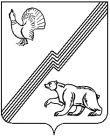 ДУМА ГОРОДА ЮГОРСКАХанты-Мансийского автономного округа – ЮгрыРЕШЕНИЕот 05 мая 2016 года                                                                                                                         № 40Об исполнении бюджета города Югорска за 2015 годВ соответствии со статьями 264.5 и 264.6 Бюджетного кодекса Российской Федерации, подпунктом 2 пункта 1 статьи 19, статьей 41 Устава города Югорска, разделом 9 Положения об отдельных вопросах организации и осуществления бюджетного процесса в городе Югорске, утвержденного решением Думы города Югорска от 26.09.2013 № 48 (с изменениями от 24.04.2014 № 32, от 07.10.2014 № 68, от 18.11.2014 № 72, от 02.06.2015 № 35, от 29.10.2015 № 78, от 26.11.2015 № 85)ДУМА ГОРОДА ЮГОРСКА РЕШИЛА:	1. Утвердить отчет об исполнении бюджета города Югорска за 2015 год по доходам в сумме 3 820 297,1 тыс. рублей, по расходам в сумме 3 909 314,0  тыс. рублей, с превышением расходов над доходами (дефицит бюджета города Югорска) в сумме 89 016,9 тыс.  рублей и со следующими показателями:- по доходам бюджета города Югорска за 2015 год по кодам классификации доходов бюджетов  согласно приложению 1;- по  расходам бюджета города  Югорска за 2015 год по ведомственной структуре  расходов бюджетов согласно приложению 2;- по расходам бюджета города Югорска за 2015 год по разделам и подразделам классификации расходов бюджетов согласно приложению 3;- по источникам  финансирования дефицита бюджета города Югорска за 2015 год по кодам классификации источников  финансирования дефицитов бюджетов согласно приложению 4.2. Настоящее решение вступает в силу после его опубликования в официальном печатном издании города Югорска.Председатель Думы города Югорска						         В.А. КлиминГлава города Югорска                                                                                                  Р.З. Салахов«05»мая 2016 года(дата подписания)Приложение 1к решению Думы города Югорскаот 05 мая 2016 года № 40Доходы бюджета города Югорсказа 2015 год по кодам классификации доходов бюджетовтыс.рублейПриложение 2к решению Думы города Югорскаот 05 мая 2016 года № 40Расходы бюджета города Югорска за 2015 год по ведомственной структуре расходов бюджетов                                                                                                                                   (тыс. рублей)Приложение 3к решению Думы города Югорска                                                                                               от 05 мая 2016 года  № 40Расходы бюджета города Югорска за 2015 год по разделам иподразделам классификации расходов бюджетов                                                                                                                                                         (тыс. рублей)Приложение 4к решению Думы города Югорскаот 05 мая 2016  года № 40Источники финансирования дефицита бюджета города Югорска за 2015 годпо кодам классификации источников финансирования дефицитов бюджетовтыс. рублейКод Наименование кода поступлений в бюджет, группы, подгруппы, статьи, подстатьи, элемента, подвида доходов, классификации операций сектора государственного управленияИсполнено за год123000 8 50 00000 00 0000 000Доходы бюджета - Всего3 820 297,1000 1 00 00000 00 0000 000Налоговые и неналоговые доходы1 013 944,9000 1 01 00000 00 0000 000Налоги на прибыль, доходы692 377,7000 1 01 02000 01 0000 110Налог на доходы физических лиц692 377,7000 1 03 00000 00 0000 000Налоги на товары (работы, услуги), реализуемые на территории российской федерации15 094,2000 1 03 02000 01 0000 110Акцизы по подакцизным товарам (продукции), производимым на территории Российской Федерации15 094,2000 1 05 00000 00 0000 000Налоги на совокупный доход98 030,5000 1 05 01000 00 0000 110Налог, взимаемый в связи с применением упрощенной системы налогообложения55 164,7000 1 05 02000 02 0000 110Единый налог на вмененный доход для отдельных видов деятельности38 413,0000 1 05 03000 01 0000 110Единый сельскохозяйственный налог1 446,3000 1 05 04000 02 0000 110Налог, взимаемый в связи с применением патентной системы налогообложения3 006,6000 1 06 00000 00 0000 000Налоги на имущество54 233,2000 1 06 01000 00 0000 110Налог на имущество физических лиц14 997,2000 1 06 06000 00 0000 110Земельный налог39 236,0000 1 08 00000 00 0000 000Государственная пошлина5 230,2000 1 08 03000 01 0000 110Государственная пошлина по делам, рассматриваемым в судах общей юрисдикции, мировыми судьями5 217,2000 1 08 07000 01 0000 110Государственная пошлина за государственную регистрацию, а также за совершение прочих юридически значимых действий13,0000 1 09 00000 00 0000 000Задолженность и перерасчеты по отмененным налогам, сборам и иным обязательным платежам0,1000 1 11 00000 00 0000 000Доходы от использования имущества, находящегося в государственной и муниципальной собственности76 986,9000 1 11 01040 04 0000 120Доходы в виде прибыли, приходящейся на доли в уставных (складочных) капиталах хозяйственных товариществ и обществ, или дивидендов по акциям, принадлежащим городским округам236,0000 1 11 05000 00 0000 120Доходы, получаемые в виде арендной либо иной платы за передачу в возмездное пользование государственного и муниципального имущества (за исключением имущества бюджетных и автономных учреждений, а также имущества государственных и муниципальных унитарных предприятий, в том числе казенных)59 134,1000 1 11 07000 00 0000 120Платежи от государственных и муниципальных унитарных предприятий6,2000 1 11 09000 00 0000 120Прочие доходы от использования имущества и прав, находящихся в государственной и муниципальной собственности (за исключением имущества бюджетных и автономных учреждений, а также имущества государственных и муниципальных унитарных предприятий, в том числе казенных)17 610,6000 1 12 00000 00 0000 000Платежи при пользовании природными ресурсами3 227,1000 1 12 01000 01 0000 120Плата за негативное воздействие на окружающую среду3 227,1000 1 13 00000 00 0000 000Доходы от оказания платных услуг (работ) и компенсации затрат государства598,9000 1 13 02994 04 0000 130Прочие доходы от компенсации затрат  бюджетов городских округов598,9000 1 14 00000 00 0000 000Доходы от продажи материальных и нематериальных активов54 955,0000 1 14 01000 00 0000 410Доходы от продажи квартир27 391,1000 1 14 02000 00 0000 000Доходы от реализации имущества, находящегося в государственной и муниципальной собственности (за исключением движимого имущества бюджетных и автономных учреждений, а также имущества государственных и муниципальных унитарных предприятий, в том числе казенных)3 765,0000 1 14 06000 00 0000 430Доходы от продажи земельных участков, находящихся в государственной и муниципальной собственности23 798,9000 1 16 00000 00 0000 000Штрафы, санкции, возмещение ущерба13 211,1000 1 16 03000 00 0000 140Денежные взыскания (штрафы) за нарушение законодательства о налогах и сборах274,7000 1 16 06000 01 0000 140Денежные взыскания (штрафы) за нарушение  законодательства о применении контрольно-кассовой техники при осуществлении наличных денежных расчетов и (или) расчетов с использованием платежных карт272,8000 1 16 08000 01 0000 140Денежные взыскания (штрафы) за административные правонарушения в области государственного регулирования производства и оборота этилового спирта, алкогольной, спиртосодержащей и табачной продукции24,1000 1 16 21000 00 0000 140Денежные взыскания (штрафы) и иные суммы, взыскиваемые с лиц, виновных в совершении преступлений, и в возмещение ущерба имуществу353,6000 1 16 25000 00 0000 140Денежные взыскания (штрафы) за нарушение законодательства Российской Федерации о недрах, об особо охраняемых природных территориях, об охране и использовании животного мира, об экологической экспертизе, в области охраны окружающей среды, о рыболовстве и сохранении водных биологических ресурсов, земельного законодательства, лесного законодательства, водного законодательства108,7000 1 16 28000 01 0000 140Денежные взыскания (штрафы) за нарушение законодательства в области обеспечения санитарно-эпидемиологического благополучия человека и законодательства в сфере защиты прав потребителей328,5000 1 16 30000 01 0000 140Денежные взыскания (штрафы) за правонарушения в области дорожного движения402,8000 1 16 33000 00 0000 140Денежные взыскания (штрафы) за нарушение законодательства Российской Федерации о контрактной системе в сфере закупок товаров, работ, услуг для обеспечения государственных и муниципальных нужд218,1000 1 16 43000 01 0000 140Денежные взыскания (штрафы) за нарушение законодательства Российской Федерации об административных правонарушениях, предусмотренные статьей 20.25 Кодекса Российской Федерации об административных правонарушениях854,4000 1 16 90000 00 0000 140Прочие поступления от денежных взысканий (штрафов) и иных сумм в возмещение ущерба10 373,4000 2 00 00000 00 0000 000Безвозмездные поступления2 806 352,2000 2 02 00000 00 0000 000Безвозмездные поступления от других бюджетов бюджетной системы российской федерации2 807 361,3000 2 02 01000 00 0000 151Дотации бюджетам субъектов Российской Федерации и муниципальных образований252 349,9000 2 02 01003 04 0000 151Дотации бюджетам городских округов на поддержку мер по обеспечению сбалансированности бюджетов235 731,8000 2 02 01009 04 0000 151Дотации бюджетам городских округов на поощрение достижения наилучших показателей деятельности органов местного самоуправления16 618,1000 2 02 02000 00 0000 151Субсидии бюджетам бюджетной системы  Российской Федерации (межбюджетные субсидии)1 192 336,1000 2 02 02008 04 0000 151Субсидии бюджетам городских округов на обеспечение жильем молодых семей999,0000 2 02 02051 04 0000 151Субсидии бюджетам городских округов на реализацию федеральных целевых программ103,4000 2 02 02077 04 0000 151Субсидии бюджетам городских округов на софинансирование капитальных вложений в объекты муниципальной собственности340 255,4000 2 02 02999 04 0000 151Прочие субсидии бюджетам городских округов850 978,3000 2 02 03000 00 0000 151Субвенции бюджетам субъектов Российской Федерации и муниципальных образований1 195 831,0000 2 02 03003 04 0000 151Субвенции бюджетам городских округов на государственную регистрацию актов гражданского состояния4 315,3000 2 02 03015 04 0000 151Субвенции бюджетам городских округов на осуществление первичного воинского учета на территориях, где отсутствуют военные комиссариаты6 902,9000 2 02 03020 04 0000 151Субвенции бюджетам городских округов на выплату единовременного пособия при всех формах устройства детей, лишенных родительского попечения, в семью2 190,3000 2 02 03024 04 0000 151Субвенции бюджетам городских округов на выполнение передаваемых полномочий субъектов Российской Федерации1 171 101,7000 2 02 03070 04 0000 151Субвенции бюджетам городских округов на обеспечение жильем отдельных категорий граждан, установленных Федеральными законами от 12 января 1995 года № 5-ФЗ "О ветеранах" и от 24 ноября 1995 года № 181-ФЗ "О социальной защите инвалидов в Российской Федерации"741,8000 2 02 03119 04 0000 151Субвенции бюджетам городских округов на предоставление жилых помещений детям-сиротам и детям, оставшимся без попечения родителей, лицам из  их числа по договорам найма специализированных жилых помещений10 579,0000 2 02 04000 00 0000 151Иные межбюджетные трансферты166 844,3000 2 02 04012 04 0000 151Межбюджетные трансферты, передаваемые бюджетам городских округов для компенсации дополнительных расходов, возникших в результате решений, принятых органами власти другого уровня160 564,7000 2 02 04025 04 0000 151Межбюджетные трансферты, передаваемые бюджетам городских округов на комплектование книжных фондов библиотек муниципальных образований8,8000 2 02 04029 04 0000 151Межбюджетные трансферты, передаваемые бюджетам городских округов на реализацию дополнительных мероприятий в сфере занятости населения50,0000 2 02 04999 04 0000 151Прочие межбюджетные трансферты, передаваемые бюджетам городских округов6 220,8000 2 07 00000 00 0000 000Прочие безвозмездные поступления1 621,9000 2 07 04000 04 0000 180Прочие безвозмездные поступления в бюджеты городских округов1 621,9000 2 07 04050 04 0000 180Прочие безвозмездные поступления в бюджеты городских округов1 621,9000 2 19 00000 00 0000 000Возврат остатков субсидий, субвенций и иных межбюджетных трансфертов, имеющих целевое назначение, прошлых лет-2 631,0000 2 19 04000 04 0000 151Возврат остатков субсидий, субвенций и иных межбюджетных трансфертов, имеющих целевое назначение, прошлых лет из бюджетов городских округов-2 631,0НаименованиеВедРзПрЦСРВРИсполненоВ том числе за счет субвенций12345678Дума города Югорска01033 139,00,0Общегосударственные вопросы0100132 310,60,0Функционирование высшего должностного лица субъекта Российской Федерации и муниципального образования01001024 356,90,0Непрограммное направление деятельности "Обеспечение деятельности органов местного самоуправления"010010240.1.00004 356,90,0Высшее должностное лицо города Югорска в рамках непрограммного направления деятельности "Обеспечение деятельности органов местного самоуправления"010010240.1.02034 356,90,0Фонд оплаты труда государственных (муниципальных) органов и взносы по обязательному социальному страхованию010010240.1.02031214 356,90,0Функционирование законодательных (представительных) органов государственной власти и представительных органов муниципальных образований010010320 628,50,0Непрограммное направление деятельности "Обеспечение деятельности органов местного самоуправления"010010340.1.000020 628,50,0Расходы на обеспечение функций органов местного самоуправления города Югорска в рамках непрограммного направления деятельности "Обеспечение деятельности органов местного самоуправления"010010340.1.020414 361,40,0Фонд оплаты труда государственных (муниципальных) органов и взносы по обязательному социальному страхованию010010340.1.020412112 648,40,0Иные выплаты персоналу государственных (муниципальных) органов, за исключением фонда оплаты труда010010340.1.02041221 437,00,0Закупка товаров, работ, услуг в сфере информационно-коммуникационных технологий010010340.1.020424251,20,0Прочая закупка товаров, работ и услуг для обеспечения государственных (муниципальных) нужд010010340.1.0204244224,60,0Уплата иных платежей010010340.1.02048530,20,0Заместитель высшего должностного лица города Югорска в рамках непрограммного направления деятельности "Обеспечение деятельности органов местного самоуправления"010010340.1.02063 215,80,0Фонд оплаты труда государственных (муниципальных) органов и взносы по обязательному социальному страхованию010010340.1.02061213 116,30,0Иные выплаты персоналу государственных (муниципальных) органов, за исключением фонда оплаты труда010010340.1.020612299,50,0Депутат Думы города Югорска в рамках непрограммного направления деятельности "Обеспечение деятельности органов местного самоуправления"010010340.1.02103 046,80,0Фонд оплаты труда государственных (муниципальных) органов и взносы по обязательному социальному страхованию010010340.1.02101213 046,80,0Прочие мероприятия органов местного самоуправления города Югорска в рамках непрограммного направления деятельности "Обеспечение деятельности органов местного самоуправления"010010340.1.02404,50,0Уплата налога на имущество организаций и земельного налога010010340.1.02408514,50,0Обеспечение деятельности финансовых, налоговых и таможенных органов и органов финансового (финансово-бюджетного) надзора01001066 018,30,0Непрограммное направление деятельности "Обеспечение деятельности органов местного самоуправления"010010640.1.00006 018,30,0Председатель контрольно-счетной палаты города Югорска и его заместитель в рамках непрограммного направления деятельности "Обеспечение деятельности органов местного самоуправления"010010640.1.02244 154,20,0Фонд оплаты труда государственных (муниципальных) органов и взносы по обязательному социальному страхованию010010640.1.02241213 995,30,0Иные выплаты персоналу государственных (муниципальных) органов, за исключением фонда оплаты труда010010640.1.0224122158,90,0Аудитор контрольно-счетной палаты города Югорска в рамках непрограммного направления деятельности "Обеспечение деятельности органов местного самоуправления"010010640.1.02251 864,00,0Фонд оплаты труда государственных (муниципальных) органов и взносы по обязательному социальному страхованию010010640.1.02251211 732,70,0Иные выплаты персоналу государственных (муниципальных) органов, за исключением фонда оплаты труда010010640.1.0225122131,30,0Другие общегосударственные вопросы01001131 306,90,0Непрограммное направление деятельности "Обеспечение деятельности органов местного самоуправления"010011340.1.00001 306,90,0Прочие мероприятия органов местного самоуправления города Югорска в рамках непрограммного направления деятельности "Обеспечение деятельности органов местного самоуправления"010011340.1.0240595,80,0Прочая закупка товаров, работ и услуг для обеспечения государственных (муниципальных) нужд010011340.1.0240244229,80,0Уплата иных платежей010011340.1.0240853366,00,0Единовременное денежное вознаграждение к благодарственному письму главы города Югорска в рамках непрограммного направления деятельности "Обеспечение деятельности органов местного самоуправления"010011340.1.1301268,90,0Иные выплаты населению010011340.1.1301360268,90,0Единовременные выплаты гражданам, награжденным почетной грамотой Думы города Югорска, почетной грамотой и благодарностью главы города Югорска, знаком "За заслуги перед городом Югорском" в рамках непрограммного направления деятельности "Обеспечение деятельности органов местного самоуправления"010011340.1.1321442,30,0Публичные нормативные выплаты гражданам несоциального характера010011340.1.1321330442,30,0Национальная экономика01004128,40,0Связь и информатика0100410128,40,0Непрограммное направление деятельности "Обеспечение деятельности органов местного самоуправления"010041040.1.0000128,40,0Прочие мероприятия органов местного самоуправления города Югорска в рамках непрограммного направления деятельности "Обеспечение деятельности органов местного самоуправления"010041040.1.0240128,40,0Закупка товаров, работ, услуг в сфере информационно-коммуникационных технологий010041040.1.0240242128,40,0Средства массовой информации01012700,00,0Другие вопросы в области средств массовой информации0101204700,00,0Непрограммное направление деятельности "Обеспечение деятельности органов местного самоуправления"010120440.1.0000700,00,0Прочие мероприятия органов местного самоуправления города Югорска в рамках непрограммного направления деятельности "Обеспечение деятельности органов местного самоуправления"010120440.1.0240700,00,0Прочая закупка товаров, работ и услуг для обеспечения государственных (муниципальных) нужд010120440.1.0240244700,00,0Администрация города Югорска040609 103,7291 203,8Общегосударственные вопросы04001208 094,47 410,1Функционирование Правительства Российской Федерации, высших исполнительных органов государственной власти субъектов Российской Федерации, местных администраций040010496 898,70,0Подпрограмма "Совершенствование системы муниципального стратегического управления" муниципальной программы "Социально-экономическое развитие и совершенствование государственного и муниципального управления в городе Югорске на 2014-2020 годы"040010416.1.000096 898,70,0Расходы на обеспечение функций органов местного самоуправления в рамках подпрограммы "Совершенствование системы муниципального стратегического управления" муниципальной программы "Социально-экономическое развитие и совершенствование государственного и муниципального управления в городе Югорске на 2014-2020 годы"040010416.1.020492 682,70,0Фонд оплаты труда государственных (муниципальных) органов и взносы по обязательному социальному страхованию040010416.1.020412185 286,50,0Иные выплаты персоналу государственных (муниципальных) органов, за исключением фонда оплаты труда040010416.1.02041224 683,20,0Закупка товаров, работ, услуг в сфере информационно-коммуникационных технологий040010416.1.02042421 582,90,0Прочая закупка товаров, работ и услуг для обеспечения государственных (муниципальных) нужд040010416.1.02042441 106,70,0Уплата прочих налогов, сборов040010416.1.020485223,40,0Уплата иных платежей040010416.1.02048530,00,0Глава администрации муниципального образования в рамках подпрограммы "Совершенствование системы муниципального стратегического управления" муниципальной программы "Социально-экономическое развитие и совершенствование государственного и муниципального управления в городе Югорске на 2014-2020 годы"040010416.1.02084 216,00,0Фонд оплаты труда государственных (муниципальных) органов и взносы по обязательному социальному страхованию040010416.1.02081214 137,00,0Иные выплаты персоналу государственных (муниципальных) органов, за исключением фонда оплаты труда040010416.1.020812279,00,0Судебная система04001050,00,0Подпрограмма "Совершенствование системы муниципального стратегического управления" муниципальной программы "Социально-экономическое развитие и совершенствование государственного и муниципального управления в городе Югорске на 2014-2020 годы"040010516.1.00000,00,0Осуществление полномочий по составлению (изменению) списков кандидатов в присяжные заседатели федеральных судов общей юрисдикции в Российской Федерации в рамках подпрограммы "Совершенствование системы муниципального стратегического управления" муниципальной программы "Социально-экономическое развитие и совершенствование государственного и муниципального управления в городе Югорске на 2014-2020 годы" за счет средств федерального бюджета040010516.1.51200,00,0Прочая закупка товаров, работ и услуг для обеспечения государственных (муниципальных) нужд040010516.1.51202440,00,0Другие общегосударственные вопросы0400113111 195,77 410,1Подпрограмма "Жилье" муниципальной программы "Обеспечение доступным и комфортным жильем жителей города Югорска на 2014-2020 годы"040011311.2.00003,53,5Субвенции на реализацию полномочий, указанных в пп. 3.1, 3.2 ст.2 Закона Ханты-Мансийского автономного округа – Югры от 31 марта 2009 года  № 36-оз "О наделении органов местного самоуправления муниципальных образований Ханты-Мансийского автономного округа – Югры отдельными государственными полномочиями для обеспечения жилыми помещениями отдельных категорий граждан, определенных федеральным законодательством" в рамках подпрограммы "Жилье" муниципальной программы "Обеспечение доступным и комфортным жильем жителей города Югорска на 2014-2020 годы" за счет средств бюджета автономного округа040011311.2.55293,53,5Прочая закупка товаров, работ и услуг для обеспечения государственных (муниципальных) нужд040011311.2.55292443,53,5Подпрограмма "Совершенствование системы муниципального стратегического управления" муниципальной программы "Социально-экономическое развитие и совершенствование государственного и муниципального управления в городе Югорске на 2014-2020 годы"040011316.1.000070 004,57 406,6Расходы на обеспечение деятельности (оказание услуг) муниципальных учреждений в рамках подпрограммы "Совершенствование системы муниципального стратегического управления" муниципальной программы "Социально-экономическое развитие и совершенствование государственного и муниципального управления в городе Югорске на 2014-2020 годы"040011316.1.005955 990,60,0Фонд оплаты труда казенных учреждений и взносы по обязательному социальному страхованию040011316.1.005911146 681,70,0Иные выплаты персоналу казенных учреждений, за исключением фонда оплаты труда040011316.1.00591121 882,40,0Закупка товаров, работ, услуг в сфере информационно-коммуникационных технологий040011316.1.00592421 487,00,0Прочая закупка товаров, работ и услуг для обеспечения государственных (муниципальных) нужд040011316.1.00592445 579,10,0Уплата налога на имущество организаций и земельного налога040011316.1.0059851358,60,0Уплата прочих налогов, сборов040011316.1.00598521,80,0Прочие мероприятия органов местного самоуправления в рамках подпрограммы "Совершенствование системы муниципального стратегического управления" муниципальной программы "Социально-экономическое развитие и совершенствование государственного и муниципального управления в городе Югорске на 2014-2020 годы"040011316.1.02402 425,10,0Прочая закупка товаров, работ и услуг для обеспечения государственных (муниципальных) нужд040011316.1.0240244338,80,0Исполнение судебных актов Российской Федерации и мировых соглашений по возмещению вреда, причиненного в результате незаконных действий (бездействия) органов государственной власти (государственных органов), органов местного самоуправления либо должностных лиц этих органов, а также в результате деятельности казенных учреждений040011316.1.024083160,00,0Уплата налога на имущество организаций и земельного налога040011316.1.02408512 026,30,0Уплата прочих налогов, сборов040011316.1.02408520,00,0Расходы на содержание и обеспечение деятельности органов местного самоуправления в рамках подпрограммы "Совершенствование системы муниципального стратегического управления" муниципальной программы "Социально-экономическое развитие и совершенствование государственного и муниципального управления в городе Югорске на 2014-2020 годы"040011316.1.02414 182,20,0Закупка товаров, работ, услуг в сфере информационно-коммуникационных технологий040011316.1.024124243,70,0Прочая закупка товаров, работ и услуг для обеспечения государственных (муниципальных) нужд040011316.1.02412444 138,50,0Субвенции на осуществление полномочий по хранению, комплектованию, учету и использованию архивных документов, относящихся к государственной собственности автономного округа, в рамках подпрограммы "Совершенствование системы муниципального стратегического управления" муниципальной программы "Социально-экономическое развитие и совершенствование государственного и муниципального управления в городе Югорске на 2014-2020 годы" за счет средств бюджета автономного округа040011316.1.5517257,8257,8Закупка товаров, работ, услуг в сфере информационно-коммуникационных технологий040011316.1.5517242121,1121,1Прочая закупка товаров, работ и услуг для обеспечения государственных (муниципальных) нужд040011316.1.5517244136,7136,7Субвенции на осуществление полномочий по созданию и обеспечению деятельности административных комиссий в рамках подпрограммы "Совершенствование системы муниципального стратегического управления" муниципальной программы "Социально-экономическое развитие и совершенствование государственного и муниципального управления в городе Югорске на 2014-2020 годы" за счет средств бюджета автономного округа040011316.1.55201 632,81 632,8Фонд оплаты труда государственных (муниципальных) органов и взносы по обязательному социальному страхованию040011316.1.55201211 308,71 308,7Иные выплаты персоналу государственных (муниципальных) органов, за исключением фонда оплаты труда040011316.1.552012269,769,7Закупка товаров, работ, услуг в сфере информационно-коммуникационных технологий040011316.1.5520242121,2121,2Прочая закупка товаров, работ и услуг для обеспечения государственных (муниципальных) нужд040011316.1.5520244133,2133,2Субвенции на осуществление полномочий по образованию и организации деятельности комиссий по делам несовершеннолетних и защите их прав в рамках подпрограммы "Совершенствование системы муниципального стратегического управления" муниципальной программы "Социально-экономическое развитие и совершенствование государственного и муниципального управления в городе Югорске на 2014-2020 годы" за счет средств бюджета автономного округа040011316.1.55895 516,05 516,0Фонд оплаты труда государственных (муниципальных) органов и взносы по обязательному социальному страхованию040011316.1.55891213 790,73 790,7Иные выплаты персоналу государственных (муниципальных) органов, за исключением фонда оплаты труда040011316.1.5589122332,4332,4Закупка товаров, работ, услуг в сфере информационно-коммуникационных технологий040011316.1.5589242246,3246,3Прочая закупка товаров, работ и услуг для обеспечения государственных (муниципальных) нужд040011316.1.55892441 146,61 146,6Подпрограмма "Поддержка социально ориентированной деятельности некоммерческих организаций" муниципальной программы "Развитие гражданского и информационного общества в городе Югорске на 2014-2020 годы"040011317.3.0000100,00,0Предоставление субсидий организациям в рамках подпрограммы "Поддержка социально ориентированной деятельности некоммерческих организаций" муниципальной программы "Развитие гражданского и информационного общества в городе Югорске на 2014-2020 годы"040011317.3.1781100,00,0Субсидии юридическим лицам (кроме некоммерческих организаций), индивидуальным предпринимателям, физическим лицам040011317.3.1781810100,00,0Муниципальная программа "Развитие муниципальной службы в городе Югорске на 2014-2020 годы"040011320.0.0000550,00,0Реализация мероприятий муниципальной программы "Развитие муниципальной службы в городе Югорске на 2014-2020 годы"040011320.0.1220550,00,0Прочая закупка товаров, работ и услуг для обеспечения государственных (муниципальных) нужд040011320.0.1220244550,00,0Муниципальная программа "Управление муниципальным имуществом города Югорска на 2014-2020 годы"040011322.0.000040 537,70,0Расходы на обеспечение функций органов местного самоуправления в рамках подпрограммы "Повышение эффективности управления муниципальным имуществом города Югорска" муниципальной программы "Управление муниципальным имуществом города Югорска на 2014-2020 годы"040011322.0.020440 537,70,0Фонд оплаты труда государственных (муниципальных) органов и взносы по обязательному социальному страхованию040011322.0.020412138 332,00,0Иные выплаты персоналу государственных (муниципальных) органов, за исключением фонда оплаты труда040011322.0.02041222 205,70,0Национальная оборона040027 183,26 902,9Мобилизационная и вневойсковая подготовка04002037 183,26 902,9Подпрограмма "Совершенствование системы муниципального стратегического управления" муниципальной программы "Социально-экономическое развитие и совершенствование государственного и муниципального управления в городе Югорске на 2014-2020 годы"040020316.1.00006 647,36 367,1Расходы на обеспечение функций органов местного самоуправления в рамках подпрограммы "Совершенствование системы муниципального стратегического управления" муниципальной программы "Социально-экономическое развитие и совершенствование государственного и муниципального управления в городе Югорске на 2014-2020 годы"040020316.1.0204280,20,0Фонд оплаты труда государственных (муниципальных) органов и взносы по обязательному социальному страхованию040020316.1.0204121280,20,0Осуществление первичного воинского учета на территориях, где отсутствуют военные комиссариаты, в рамках подпрограммы "Совершенствование системы муниципального стратегического управления" муниципальной программы "Социально-экономическое развитие и совершенствование государственного и муниципального управления в городе Югорске на 2014-2020 годы" за счет средств федерального бюджета040020316.1.51186 367,16 367,1Фонд оплаты труда государственных (муниципальных) органов и взносы по обязательному социальному страхованию040020316.1.51181216 286,86 286,8Иные выплаты персоналу государственных (муниципальных) органов, за исключением фонда оплаты труда040020316.1.511812280,380,3Непрограммное направление деятельности "Субвенции за счет средств федерального и окружного бюджетов"040020340.5.0000535,8535,8Субвенции на осуществление первичного воинского учета на территориях, где отсутствуют военные комиссариаты040020340.5.5118535,8535,8Фонд оплаты труда государственных (муниципальных) органов и взносы по обязательному социальному страхованию040020340.5.5118121535,8535,8Национальная безопасность и правоохранительная деятельность040034 707,74 315,3Органы юстиции04003044 315,34 315,3Подпрограмма "Совершенствование системы муниципального стратегического управления" муниципальной программы "Социально-экономическое развитие и совершенствование государственного и муниципального управления в городе Югорске на 2014-2020 годы"040030416.1.00004 315,34 315,3Осуществление переданных органам государственной власти субъектов Российской Федерации в соответствии с пунктом I статьи 4 Федерального закона "Об актах гражданского состояния" полномочий Российской Федерации на государственную регистрацию актов гражданского состояния в рамках подпрограммы "Совершенствование системы муниципального стратегического управления" муниципальной программы "Социально-экономическое развитие и совершенствование государственного и муниципального управления в городе Югорске на 2014-2020 годы" за счет средств федерального бюджета040030416.1.59303 241,43 241,4Фонд оплаты труда государственных (муниципальных) органов и взносы по обязательному социальному страхованию040030416.1.59301213 241,43 241,4Осуществление переданных органам государственной власти субъектов Российской Федерации в соответствии с пунктом I статьи 4 Федерального закона "Об актах гражданского состояния" полномочий Российской Федерации на государственную регистрацию актов гражданского состояния в рамках подпрограммы "Совершенствование системы муниципального стратегического управления" муниципальной программы "Социально-экономическое развитие и совершенствование государственного и муниципального управления в городе Югорске на 2014-2020 годы" за счет средств бюджета автономного округа040030416.1.59311 073,91 073,9Фонд оплаты труда государственных (муниципальных) органов и взносы по обязательному социальному страхованию040030416.1.5931121319,4319,4Иные выплаты персоналу государственных (муниципальных) органов, за исключением фонда оплаты труда040030416.1.5931122129,6129,6Закупка товаров, работ, услуг в сфере информационно-коммуникационных технологий040030416.1.5931242124,8124,8Прочая закупка товаров, работ и услуг для обеспечения государственных (муниципальных) нужд040030416.1.5931244500,1500,1Защита населения и территории от чрезвычайных ситуаций природного и техногенного характера, гражданская оборона040030982,30,0Подпрограмма "Совершенствование системы муниципального стратегического управления" муниципальной программы "Социально-экономическое развитие и совершенствование государственного и муниципального управления в городе Югорске на 2014-2020 годы"040030916.1.000082,30,0Реализация мероприятий подпрограммы "Совершенствование системы муниципального стратегического управления" муниципальной программы "Социально-экономическое развитие и совершенствование государственного и муниципального управления в городе Югорске на 2014-2020 годы"040030916.1.121682,30,0Иные выплаты персоналу государственных (муниципальных) органов, за исключением фонда оплаты труда040030916.1.121612282,30,0Другие вопросы в области национальной безопасности и правоохранительной деятельности0400314310,10,0Подпрограмма "Профилактика правонарушений" муниципальной программы "Профилактика правонарушений, противодействие коррупции и незаконному обороту наркотиков в городе Югорске на 2014 - 2020 годы"040031413.1.0000310,10,0Реализация мероприятий подпрограммы "Профилактика правонарушений" муниципальной программы "Профилактика правонарушений, противодействие коррупции и незаконному обороту наркотиков в городе Югорске на 2014 - 2020 годы"040031413.1.1213183,50,0Прочая закупка товаров, работ и услуг для обеспечения государственных (муниципальных) нужд040031413.1.1213244183,50,0Софинансирование создания условий для деятельности народных дружин в рамках подпрограммы "Профилактика правонарушений" муниципальной программы "Профилактика правонарушений, противодействие коррупции и незаконному обороту наркотиков в городе Югорске на 2014 - 2020 годы"040031413.1.156338,00,0Прочая закупка товаров, работ и услуг для обеспечения государственных (муниципальных) нужд040031413.1.156324438,00,0Субсидии для создания условий для деятельности народных дружин в рамках подпрограммы "Профилактика правонарушений" муниципальной программы "Профилактика правонарушений, противодействие коррупции и незаконному обороту наркотиков в городе Югорске на 2014 - 2020 годы" за счет средств бюджета автономного округа040031413.1.546388,60,0Прочая закупка товаров, работ и услуг для обеспечения государственных (муниципальных) нужд040031413.1.546324488,60,0Национальная экономика04004227 514,4195 398,8Сельское хозяйство и рыболовство0400405193 909,9193 909,9Подпрограмма "Развитие агропромышленного комплекса" муниципальной программы "Социально-экономическое развитие и совершенствование государственного и муниципального управления в городе Югорске на 2014-2020 годы"040040516.3.0000193 909,9193 909,9Субвенции на поддержку животноводства, переработки и реализации продукции животноводства в рамках подпрограммы "Развитие агропромышленного комплекса" муниципальной программы "Социально-экономическое развитие и совершенствование государственного и муниципального управления в городе Югорске на 2014-2020 годы" за счет средств бюджета автономного округа040040516.3.5522170 983,1170 983,1Фонд оплаты труда государственных (муниципальных) органов и взносы по обязательному социальному страхованию040040516.3.552212139,739,7Субсидии юридическим лицам (кроме некоммерческих организаций), индивидуальным предпринимателям, физическим лицам040040516.3.5522810170 943,4170 943,4Субвенции на поддержку малых форм хозяйствования в рамках подпрограммы "Развитие агропромышленного комплекса" муниципальной программы "Социально-экономическое развитие и совершенствование государственного и муниципального управления в городе Югорске на 2014-2020 годы" за счет средств бюджета автономного округа040040516.3.552514 522,514 522,5Субсидии юридическим лицам (кроме некоммерческих организаций), индивидуальным предпринимателям, физическим лицам040040516.3.552581014 522,514 522,5Субвенции на поддержку мясного скотоводства, переработки и реализации продукции мясного скотоводства в рамках подпрограммы "Развитие агропромышленного комплекса" муниципальной программы "Социально-экономическое развитие и совершенствование государственного и муниципального управления в городе Югорске на 2014-2020 годы" за счет средств бюджета автономного округа040040516.3.55278 404,38 404,3Субсидии юридическим лицам (кроме некоммерческих организаций), индивидуальным предпринимателям, физическим лицам040040516.3.55278108 404,38 404,3Связь и информатика040041010 602,50,0Подпрограмма "Совершенствование системы муниципального стратегического управления" муниципальной программы "Социально-экономическое развитие и совершенствование государственного и муниципального управления в городе Югорске на 2014-2020 годы"040041016.1.00001 040,40,0Прочие мероприятия органов местного самоуправления в рамках подпрограммы "Совершенствование системы муниципального стратегического управления" муниципальной программы "Социально-экономическое развитие и совершенствование государственного и муниципального управления в городе Югорске на 2014-2020 годы"040041016.1.02401 040,40,0Закупка товаров, работ, услуг в сфере информационно-коммуникационных технологий040041016.1.02402421 040,40,0Подпрограмма "Предоставление государственных и муниципальных услуг через многофункциональный центр (МФЦ)" муниципальной программы "Социально-экономическое развитие и совершенствование государственного и муниципального управления в городе Югорске на 2014-2020 годы"040041016.4.00006 592,90,0Расходы на обеспечение деятельности (оказание услуг) муниципальных учреждений в рамках подпрограммы "Предоставление государственных и муниципальных услуг через многофункциональный центр (МФЦ)" муниципальной программы "Социально-экономическое развитие и совершенствование государственного и муниципального управления в городе Югорске на 2014-2020 годы"040041016.4.00596 592,90,0Субсидии автономным учреждениям на финансовое обеспечение государственного (муниципального) задания на оказание государственных (муниципальных) услуг (выполнение работ)040041016.4.00596216 592,90,0Подпрограмма "Электронный муниципалитет" муниципальной программы "Развитие гражданского и информационного общества в городе Югорске на 2014-2020 годы"040041017.1.00002 969,20,0Реализация мероприятий подпрограммы "Электронный муниципалитет" муниципальной программы "Развитие гражданского и информационного общества в городе Югорске на 2014-2020 годы"040041017.1.12172 969,20,0Закупка товаров, работ, услуг в сфере информационно-коммуникационных технологий040041017.1.12172422 884,20,0Прочая закупка товаров, работ и услуг для обеспечения государственных (муниципальных) нужд040041017.1.121724485,00,0Другие вопросы в области национальной экономики040041223 002,01 488,9Подпрограмма "Развитие малого и среднего предпринимательства" муниципальной программы "Социально-экономическое развитие и совершенствование государственного и муниципального управления в городе Югорске на 2014-2020 годы"040041216.2.00005 652,40,0Реализация мероприятий подпрограммы "Развитие малого и среднего предпринимательства" муниципальной программы "Социально-экономическое развитие и совершенствование государственного и муниципального управления в городе Югорске на 2014-2020 годы"040041216.2.12169,00,0Прочая закупка товаров, работ и услуг для обеспечения государственных (муниципальных) нужд040041216.2.12162449,00,0Предоставление субсидий организациям в рамках подпрограммы "Развитие малого и среднего предпринимательства" муниципальной программы "Социально-экономическое развитие и совершенствование государственного и муниципального управления в городе Югорске на 2014-2020 годы"040041216.2.1783345,00,0Субсидии юридическим лицам (кроме некоммерческих организаций), индивидуальным предпринимателям, физическим лицам040041216.2.1783810345,00,0Субсидии на государственную поддержку малого и среднего предпринимательства в рамках подпрограммы "Развитие малого и среднего предпринимательства" муниципальной программы "Социально-экономическое развитие и совершенствование государственного и муниципального управления в городе Югорске на 2014-2020 годы" за счет средств бюджета автономного округа040041216.2.54285 298,40,0Прочая закупка товаров, работ и услуг для обеспечения государственных (муниципальных) нужд040041216.2.5428244171,00,0Субсидии юридическим лицам (кроме некоммерческих организаций), индивидуальным предпринимателям, физическим лицам040041216.2.54288105 127,40,0Подпрограмма "Предоставление государственных и муниципальных услуг через многофункциональный центр (МФЦ)" муниципальной программы "Социально-экономическое развитие и совершенствование государственного и муниципального управления в городе Югорске на 2014-2020 годы"040041216.4.000015 740,70,0Субсидии на предоставление государственных услуг в многофункциональных центрах предоставления государственных и муниципальных услуг в рамках подпрограммы "Предоставление государственных и муниципальных услуг через многофункциональный центр (МФЦ)" муниципальной программы "Социально-экономическое развитие и совершенствование государственного и муниципального управления в городе Югорске на 2014-2020 годы" за счет средств бюджета автономного округа040041216.4.542715 740,70,0Субсидии автономным учреждениям на финансовое обеспечение государственного (муниципального) задания на оказание государственных (муниципальных) услуг (выполнение работ)040041216.4.542762115 740,70,0Подпрограмма "Совершенствование социально-трудовых отношений и охраны труда" муниципальной программы "Социально-экономическое развитие и совершенствование государственного и муниципального управления в городе Югорске на 2014-2020 годы"040041216.5.00001 608,91 488,9Реализация мероприятий подпрограммы "Совершенствование социально-трудовых отношений и охраны труда" муниципальной программы "Социально-экономическое развитие и совершенствование государственного и муниципального управления в городе Югорске на 2014-2020 годы"040041216.5.1216120,00,0Прочая закупка товаров, работ и услуг для обеспечения государственных (муниципальных) нужд040041216.5.1216244120,00,0Субвенции на осуществление отдельных государственных полномочий в сфере трудовых отношений и государственного управления охраной труда в рамках подпрограммы "Совершенствование социально-трудовых отношений и охраны труда" муниципальной программы "Социально-экономическое развитие и совершенствование государственного и муниципального управления в городе Югорске на 2014-2020 годы" за счет средств бюджета автономного округа040041216.5.55131 488,91 488,9Фонд оплаты труда государственных (муниципальных) органов и взносы по обязательному социальному страхованию040041216.5.55131211 075,01 075,0Иные выплаты персоналу государственных (муниципальных) органов, за исключением фонда оплаты труда040041216.5.551312289,089,0Закупка товаров, работ, услуг в сфере информационно-коммуникационных технологий040041216.5.551324272,572,5Прочая закупка товаров, работ и услуг для обеспечения государственных (муниципальных) нужд040041216.5.5513244252,4252,4Жилищно-коммунальное хозяйство0400533 998,232,0Другие вопросы в области жилищно-коммунального хозяйства040050533 998,232,0Отдельное мероприятие "Санитарный отлов безнадзорных и бродячих животных" муниципальной программы "Благоустройство города Югорска на 2014-2020 годы"040050510.3.000032,032,0Субвенции на проведение мероприятий по предупреждению и ликвидации болезней животных, их лечению, защите населения от болезней, общих для человека и животных в рамках отдельного мероприятия "Санитарный отлов безнадзорных и бродячих животных" муниципальной программы "Благоустройство города Югорска на 2014 – 2020 годы" за счет средств бюджета автономного округа040050510.3.552832,032,0Фонд оплаты труда государственных (муниципальных) органов и взносы по обязательному социальному страхованию040050510.3.552812132,032,0Отдельное мероприятие муниципальной программы "Развитие жилищно-коммунального комплекса в городе Югорске на 2014-2020 годы"040050512.4.000033 966,20,0Расходы на обеспечение функций органов местного самоуправления в рамках отдельного мероприятия муниципальной программы "Развитие жилищно-коммунального комплекса в городе Югорске на 2014-2020 годы"040050512.4.020433 966,20,0Фонд оплаты труда государственных (муниципальных) органов и взносы по обязательному социальному страхованию040050512.4.020412132 157,10,0Иные выплаты персоналу государственных (муниципальных) органов, за исключением фонда оплаты труда040050512.4.02041221 809,10,0Образование0400712 065,00,0Молодежная политика и оздоровление детей040070712 065,00,0Подпрограмма "Молодежь города Югорска" муниципальной программы "Реализация молодежной политики и организация временного трудоустройства в городе Югорске на 2014-2020 годы"040070707.1.000011 697,00,0Расходы на обеспечение функций органов местного самоуправления в рамках подпрограммы "Молодежь города Югорска" муниципальной программы "Реализация молодежной политики и организация временного трудоустройства в городе Югорске на 2014-2020 годы"040070707.1.020411 697,00,0Фонд оплаты труда государственных (муниципальных) органов и взносы по обязательному социальному страхованию040070707.1.020412111 063,00,0Иные выплаты персоналу государственных (муниципальных) органов, за исключением фонда оплаты труда040070707.1.0204122634,00,0Подпрограмма "Противодействие незаконному обороту наркотиков" муниципальной программы "Профилактика правонарушений, противодействие коррупции и незаконному обороту наркотиков в городе Югорске на 2014 - 2020 годы"040070713.3.0000368,00,0 Иные межбюджетные трансферты на реализацию наказов избирателей депутатам Думы Ханты-Мансийского автономного округа-Югры в рамках подпрограммы "Противодействие незаконному обороту наркотиков" муниципальной программы "Профилактика правонарушений, противодействие коррупции и незаконному обороту наркотиков в городе Югорске на 2014-2020 годы" за счет средств бюджета автономного округа040070713.3.5608368,00,0Субсидии некоммерческим организациям (за исключением государственных (муниципальных) учреждений)040070713.3.5608630368,00,0Культура, кинематография040086 693,80,0Другие вопросы в области культуры, кинематографии04008046 693,80,0Подпрограмма "Совершенствование системы управления в культуре" муниципальной программы "Развитие культуры и туризма в городе Югорске на 2014-2020 годы"040080405.2.00006 693,80,0Расходы на обеспечение функций органов местного самоуправления в рамках подпрограммы "Совершенствование системы управления в культуре" муниципальной программы "Развитие культуры и туризма в городе Югорске на 2014-2020 годы"040080405.2.02046 693,80,0Фонд оплаты труда государственных (муниципальных) органов и взносы по обязательному социальному страхованию040080405.2.02041216 335,70,0Иные выплаты персоналу государственных (муниципальных) органов, за исключением фонда оплаты труда040080405.2.0204122358,10,0Социальная политика0401088 413,077 106,7Пенсионное обеспечение040100100.0.00003 507,30,0Муниципальная программа "Дополнительные меры социальной поддержки и социальной помощи отдельным категориям граждан города Югорска на 2014 - 2020 годы"040100121.0.00003 507,30,0Реализация мероприятий муниципальной программы "Дополнительные меры социальной поддержки и социальной помощи отдельным категориям граждан города Югорска на 2014 - 2020 годы"040100121.0.122125,20,0Прочая закупка товаров, работ и услуг для обеспечения государственных (муниципальных) нужд040100121.0.122124425,20,0Дополнительная пенсия за выслугу лет в рамках муниципальной программы "Дополнительные меры социальной поддержки и социальной помощи отдельным категориям граждан города Югорска на 2014 - 2020 годы"040100121.0.13023 482,10,0Пособия, компенсации и иные социальные выплаты гражданам, кроме публичных нормативных обязательств040100121.0.13023213 482,10,0Социальное обеспечение населения04010037 799,00,0Муниципальная программа "Дополнительные меры социальной поддержки и социальной помощи отдельным категориям граждан города Югорска на 2014 - 2020 годы"040100321.0.00007 799,00,0Реализация мероприятий муниципальной программы "Дополнительные меры социальной поддержки и социальной помощи отдельным категориям граждан города Югорска на 2014 - 2020 годы"040100321.0.1221544,40,0Прочая закупка товаров, работ и услуг для обеспечения государственных (муниципальных) нужд040100321.0.122124459,90,0Пособия, компенсации и иные социальные выплаты гражданам, кроме публичных нормативных обязательств040100321.0.122132194,80,0Приобретение товаров, работ, услуг в пользу граждан в целях их социального обеспечения040100321.0.1221323389,70,0Возмещение расходов по найму, аренде жилого помещения приглашенным специалистам из другой местности в рамках муниципальной программы "Дополнительные меры социальной поддержки и социальной помощи отдельным категориям граждан города Югорска на 2014 - 2020 годы"040100321.0.1303573,20,0Пособия, компенсации и иные социальные выплаты гражданам, кроме публичных нормативных обязательств040100321.0.1303321573,20,0Компенсация стоимости подписки на газету "Югорский вестник" в рамках муниципальной программы "Дополнительные меры социальной поддержки и социальной помощи отдельным категориям граждан города Югорска на 2014 - 2020 годы"040100321.0.1305472,70,0Приобретение товаров, работ, услуг в пользу граждан в целях их социального обеспечения040100321.0.1305323472,70,0Единовременная материальная помощь гражданам, попавшим в трудную жизненную ситуацию в рамках муниципальной программы "Дополнительные меры социальной поддержки и социальной помощи отдельным категориям граждан города Югорска на 2014 - 2020 годы"040100321.0.1306460,50,0Пособия, компенсации и иные социальные выплаты гражданам, кроме публичных нормативных обязательств040100321.0.1306321460,50,0Оказание экстренной материальной и финансовой поддержки населения в рамках муниципальной программы "Дополнительные меры социальной поддержки и социальной помощи отдельным категориям граждан города Югорска на 2014 - 2020 годы"040100321.0.1307345,00,0Пособия, компенсации и иные социальные выплаты гражданам, кроме публичных нормативных обязательств040100321.0.1307321345,00,0Ежемесячное денежное вознаграждение Почетным гражданам города Югорска в рамках муниципальной программы "Дополнительные меры социальной поддержки и социальной помощи отдельным категориям граждан города Югорска на 2014 - 2020 годы"040100321.0.13113 756,10,0Пособия, компенсации, меры социальной поддержки по публичным нормативным обязательствам040100321.0.13113133 756,10,0Выплаты в связи с юбилейными датами (55 лет и старше) пенсионерам, ушедшим на пенсию из бюджетных организаций в рамках муниципальной программы "Дополнительные меры социальной поддержки и социальной помощи отдельным категориям граждан города Югорска на 2014 - 2020 годы"040100321.0.1314575,60,0Пособия, компенсации, меры социальной поддержки по публичным нормативным обязательствам040100321.0.1314313575,60,0Выплаты ко Дню города Югорска - гражданам из числа первопроходцев, старожил города, работавших в п. Комсомольский с 1962-1970 годы в рамках муниципальной программы "Дополнительные меры социальной поддержки и социальной помощи отдельным категориям граждан города Югорска на 2014 - 2020 годы"040100321.0.1315545,10,0Пособия, компенсации, меры социальной поддержки по публичным нормативным обязательствам040100321.0.1315313545,10,0Выплаты к юбилейным датам долгожителям, достигшим 80-летнего возраста и старше в рамках муниципальной программы "Дополнительные меры социальной поддержки и социальной помощи отдельным категориям граждан города Югорска на 2014 - 2020 годы"040100321.0.131640,00,0Пособия, компенсации, меры социальной поддержки по публичным нормативным обязательствам040100321.0.131631340,00,0Единовременная материальная помощь гражданам на организацию похорон инвалидов и участников Великой Отечественной войны в рамках муниципальной программы "Дополнительные меры социальной поддержки и социальной помощи отдельным категориям граждан города Югорска на 2014 - 2020 годы"040100321.0.131711,50,0Пособия, компенсации, меры социальной поддержки по публичным нормативным обязательствам040100321.0.131731311,50,0Компенсация расходов на оплату стоимости проезда к месту получения медицинской помощи и обратно категориям лиц, получающим медицинскую помощь в рамках программы государственных гарантий оказания гражданам Российской Федерации, проживающим на территории Ханты-Мансийского округа-Югры, бесплатной помощи если необходимые услуги не могут быть предоставлены по месту проживания в рамках муниципальной программы "Дополнительные меры социальной поддержки и социальной помощи отдельным категориям граждан города Югорска на 2014 - 2020 годы"040100321.0.1319474,90,0Пособия, компенсации, меры социальной поддержки по публичным нормативным обязательствам040100321.0.1319313474,90,0Охрана семьи и детства040100466 340,266 340,2Муниципальная программа "Организация деятельности по опеке и попечительству в городе Югорске на 2014 - 2020 годы"040100403.0.000066 340,266 340,2Выплата единовременного пособия при всех формах устройства детей, лишенных родительского попечения, в семью в рамках муниципальной программы "Организация деятельности по опеке и попечительству в городе Югорске на 2014 - 2020 годы" за счет средств федерального бюджета040100403.0.52602 190,32 190,3Пособия, компенсации, меры социальной поддержки по публичным нормативным обязательствам040100403.0.52603132 190,32 190,3Субвенции на предоставление дополнительных мер социальной поддержки детям-сиротам и детям, оставшимся без попечения родителей, лицам из числа детей-сирот и детей, оставшихся без попечения родителей, усыновителям, приемным родителям в рамках муниципальной программы "Организация деятельности по опеке и попечительству в городе Югорске на 2014 - 2020 годы" за счет средств бюджета автономного округа040100403.0.550864 149,964 149,9Прочая закупка товаров, работ и услуг для обеспечения государственных (муниципальных) нужд040100403.0.550824426 141,726 141,7Пособия, компенсации, меры социальной поддержки по публичным нормативным обязательствам040100403.0.550831338 008,238 008,2Другие вопросы в области социальной политики040100610 766,510 766,5Муниципальная программа "Организация деятельности по опеке и попечительству в городе Югорске на 2014 - 2020 годы"040100603.0.000010 766,510 766,5Субвенции на осуществление деятельности по опеке и попечительству в рамках муниципальной программы "Организация деятельности по опеке и попечительству в городе Югорске на 2014 - 2020 годы" за счет средств бюджета автономного округа040100603.0.550910 766,510 766,5Фонд оплаты труда государственных (муниципальных) органов и взносы по обязательному социальному страхованию040100603.0.55091219 361,69 361,6Иные выплаты персоналу государственных (муниципальных) органов, за исключением фонда оплаты труда040100603.0.5509122485,0485,0Закупка товаров, работ, услуг в сфере информационно-коммуникационных технологий040100603.0.5509242311,1311,1Прочая закупка товаров, работ и услуг для обеспечения государственных (муниципальных) нужд040100603.0.5509244608,2608,2Уплата прочих налогов, сборов040100603.0.55098520,60,6Физическая культура и спорт0401138,038,0Другие вопросы в области физической культуры и спорта040110538,038,0Муниципальная программа "Развитие физической культуры и спорта в городе Югорске на 2014-2020 годы"040110506.0.000038,038,0Субвенции на осуществление отдельного государственного полномочия Ханты-Мансийского автономного округа - Югры по присвоению спортивных разрядов и квалификационных категорий спортивных судей в рамках муниципальной программы "Развитие физической культуры и спорта в городе Югорске на 2014-2020 годы" за счет средств бюджета автономного округа040110506.0.553038,038,0Фонд оплаты труда государственных (муниципальных) органов и взносы по обязательному социальному страхованию040110506.0.553012125,025,0Прочая закупка товаров, работ и услуг для обеспечения государственных (муниципальных) нужд040110506.0.553024413,013,0Средства массовой информации0401220 396,00,0Другие вопросы в области средств массовой информации040120420 396,00,0Подпрограмма "Информационное сопровождение деятельности органов местного самоуправления" муниципальной программы "Развитие гражданского и информационного общества в городе Югорске на 2014-2020 годы"040120417.2.000020 396,00,0Реализация мероприятий подпрограммы "Информационное сопровождение деятельности органов местного самоуправления" муниципальной программы "Развитие гражданского и информационного общества в городе Югорске на 2014-2020 годы"040120417.2.12175 203,00,0Прочая закупка товаров, работ и услуг для обеспечения государственных (муниципальных) нужд040120417.2.12172445 203,00,0Предоставление субсидий организациям в рамках подпрограммы "Информационное сопровождение деятельности органов местного самоуправления" муниципальной программы "Развитие гражданского и информационного общества в городе Югорске на 2014-2020 годы"040120417.2.178115 193,00,0Субсидии юридическим лицам (кроме некоммерческих организаций), индивидуальным предпринимателям, физическим лицам040120417.2.178181015 193,00,0Департамент финансов администрации города Югорска05048 915,90,0Общегосударственные вопросы0500132 104,00,0Обеспечение деятельности финансовых, налоговых и таможенных органов и органов финансового (финансово-бюджетного) надзора050010632 104,00,0Муниципальная программа "Управление муниципальными финансами в городе Югорске на 2014-2020 годы"050010619.0.000032 104,00,0Расходы на обеспечение функций органов местного самоуправления в рамках муниципальной программы "Управление муниципальными финансами в городе Югорске на 2014-2020 годы"050010619.0.020432 104,00,0Фонд оплаты труда государственных (муниципальных) органов и взносы по обязательному социальному страхованию050010619.0.020412130 472,40,0Иные выплаты персоналу государственных (муниципальных) органов, за исключением фонда оплаты труда050010619.0.02041221 582,30,0Прочая закупка товаров, работ и услуг для обеспечения государственных (муниципальных) нужд050010619.0.020424448,80,0Уплата прочих налогов, сборов050010619.0.02048520,50,0Уплата иных платежей050010619.0.02048530,00,0Резервные фонды05001110,00,0Муниципальная программа "Управление муниципальными финансами в городе Югорске на 2014-2020 годы"050011119.0.00000,00,0Резервный фонд администрации города Югорска в рамках муниципальной программы "Управление муниципальными финансами в городе Югорске на 2014-2020 годы"050011119.0.07040,00,0Резервные средства050011119.0.07048700,00,0Национальная экономика050042 861,00,0Связь и информатика05004102 861,00,0Муниципальная программа "Управление муниципальными финансами в городе Югорске на 2014-2020 годы"050041019.0.00002 861,00,0Прочие мероприятия органов местного самоуправления в рамках муниципальной программы "Управление муниципальными финансами в городе Югорске на 2014-2020 годы"050041019.0.0240127,10,0Закупка товаров, работ, услуг в сфере информационно-коммуникационных технологий050041019.0.0240242127,10,0Реализация мероприятий муниципальной программы "Управление муниципальными финансами в городе Югорске на 2014-2020 годы"050041019.0.12192 733,90,0Закупка товаров, работ, услуг в сфере информационно-коммуникационных технологий050041019.0.12192422 733,90,0Обслуживание государственного и муниципального долга0501313 950,90,0Обслуживание государственного внутреннего и муниципального долга050130113 950,90,0Муниципальная программа "Управление муниципальными финансами в городе Югорске на 2014-2020 годы"050130119.0.000013 950,90,0Процентные платежи по муниципальному долгу в рамках муниципальной программы "Управление муниципальными финансами в городе Югорске на 2014-2020 годы"050130119.0.218813 950,90,0Обслуживание муниципального долга050130119.0.218873013 950,90,0Департамент муниципальной собственности и градостроительства администрации города Югорска070835 904,011 320,8Общегосударственные вопросы0700115 718,20,0Другие общегосударственные вопросы070011315 718,20,0Муниципальная программа "Управление муниципальным имуществом города Югорска на 2014-2020 годы"070011322.0.000015 718,20,0Реализация мероприятий в области муниципальной собственности в рамках подпрограммы "Повышение эффективности управления муниципальным имуществом города Югорска" муниципальной программы "Управление муниципальным имуществом города Югорска на 2014-2020 годы"070011322.0.122215 718,20,0Закупка товаров, работ, услуг в сфере информационно-коммуникационных технологий070011322.0.12222421 771,50,0Прочая закупка товаров, работ и услуг для обеспечения государственных (муниципальных) нужд070011322.0.122224410 358,50,0Исполнение судебных актов Российской Федерации и мировых соглашений по возмещению вреда, причиненного в результате незаконных действий (бездействия) органов государственной власти (государственных органов), органов местного самоуправления либо должностных лиц этих органов, а также в результате деятельности казенных учреждений070011322.0.12228313 161,90,0Уплата прочих налогов, сборов070011322.0.1222852426,00,0Уплата иных платежей070011322.0.12228530,20,0Национальная экономика0700427 433,50,0Лесное хозяйство070040726 871,70,0Муниципальная программа "Охрана окружающей среды, обращение с отходами производства и потребления, использование и защита городских лесов города Югорска на 2014 - 2020 годы"070040715.0.000026 871,70,0Расходы на обеспечение деятельности (оказание услуг) муниципальных учреждений в рамках муниципальной программы "Охрана окружающей среды, обращение с отходами производства и потребления, использование и защита городских лесов города Югорска на 2014 - 2020 годы"070040715.0.005926 871,70,0Субсидии автономным учреждениям на финансовое обеспечение государственного (муниципального) задания на оказание государственных (муниципальных) услуг (выполнение работ)070040715.0.005962126 765,60,0Субсидии автономным учреждениям на иные цели070040715.0.0059622106,20,0Другие вопросы в области национальной экономики0700412561,80,0Муниципальная программа "Управление муниципальным имуществом города Югорска на 2014-2020 годы"070041222.0.0000561,80,0Реализация мероприятий в области муниципальной собственности в рамках подпрограммы "Повышение эффективности управления муниципальным имуществом города Югорска" муниципальной программы "Управление муниципальным имуществом города Югорска на 2014-2020 годы"070041222.0.1222561,80,0Прочая закупка товаров, работ и услуг для обеспечения государственных (муниципальных) нужд070041222.0.1222244561,80,0Жилищно-коммунальное хозяйство07005780 223,40,0Жилищное хозяйство0700501756 261,40,0Подпрограмма "Жилье" муниципальной программы "Обеспечение доступным и комфортным жильем жителей города Югорска на 2014-2020 годы"070050111.2.0000756 261,40,0Софинансирование приобретения жилья, проектирования и строительства объектов инженерной инфраструктуры территорий, предназначенных для жилищного строительства в рамках подпрограммы "Жилье" муниципальной программы "Обеспечение доступным и комфортным жильем жителей города Югорска на 2014-2020 годы"070050111.2.150475 626,10,0Бюджетные инвестиции на приобретение объектов недвижимого имущества в государственную (муниципальную) собственность070050111.2.150441275 626,10,0Приобретение жилья070050111.2.150441275 626,10,0Субсидии на приобретение жилья, проектирование и строительство объектов инженерной инфраструктуры территорий, предназначенных для жилищного строительства, в рамках подпрограммы "Жилье" муниципальной программы "Обеспечение доступным и комфортным жильем жителей города Югорска на 2014-2020 годы" за счет средств бюджета автономного округа070050111.2.5404680 635,30,0Бюджетные инвестиции на приобретение объектов недвижимого имущества в государственную (муниципальную) собственность070050111.2.5404412680 635,30,0Приобретение жилья070050111.2.5404412680 635,30,0Другие вопросы в области жилищно-коммунального хозяйства070050523 962,00,0Муниципальная программа "Управление муниципальным имуществом города Югорска на 2014-2020 годы"070050522.0.000023 962,00,0Реализация мероприятий в области муниципальной собственности в рамках подпрограммы "Повышение эффективности управления муниципальным имуществом города Югорска" муниципальной программы "Управление муниципальным имуществом города Югорска на 2014-2020 годы"070050522.0.122223 962,00,0Субсидии юридическим лицам (кроме некоммерческих организаций), индивидуальным предпринимателям, физическим лицам070050522.0.122281023 962,00,0Охрана окружающей среды0700653,50,0Охрана объектов растительного и животного мира и среды их обитания070060353,50,0Муниципальная программа "Охрана окружающей среды, обращение с отходами производства и потребления, использование и защита городских лесов города Югорска на 2014 - 2020 годы"070060315.0.000053,50,0Реализация мероприятий в области охраны окружающей среды, использования и защиты городских лесов в рамках муниципальной программы "Охрана окружающей среды, обращение с отходами производства и потребления, использование и защита городских лесов города Югорска на 2014 - 2020 годы"070060315.0.121553,50,0Прочая закупка товаров, работ и услуг для обеспечения государственных (муниципальных) нужд070060315.0.121524453,50,0Социальная политика0701012 475,411 320,8Социальное обеспечение населения07010031 896,4741,8Подпрограмма "Жилье" муниципальной программы "Обеспечение доступным и комфортным жильем жителей города Югорска на 2014-2020 годы"070100311.2.00001 896,4741,8Софинансирование мероприятий подпрограммы "Обеспечение жильем молодых семей" федеральной целевой программы "Жилище" на 2011 - 2015 годы в рамках подпрограммы "Обеспечение мерами государственной поддержки по улучшению жилищных условий отдельных категорий граждан на 2014 - 2020 годы" государственной программы "Обеспечение доступным и комфортным жильем жителей Ханты-Мансийского автономного округа – Югры в 2014 – 2020 годах" в рамках подпрограммы "Жилье" муниципальной программы "Обеспечение доступным и комфортным жильем жителей города Югорска на 2014-2020 годы"070100311.2.154052,20,0Субсидии гражданам на приобретение жилья070100311.2.154032252,20,0Мероприятия подпрограммы "Обеспечение жильем молодых семей" федеральной целевой программы "Жилище" на 2011-2015 годы в рамках подпрограммы "Жилье" муниципальной программы "Обеспечение доступным и комфортным жильем жителей города Югорска на 2014-2020 годы" (федеральный бюджет)070100311.2.5020103,40,0Субсидии гражданам на приобретение жилья070100311.2.5020322103,40,0Осуществление полномочий по обеспечению жильем отдельных категорий граждан, установленных федеральными законами от 12 января 1995 года № 5-ФЗ "О ветеранах" и от 24 ноября 1995 года № 181-ФЗ "О социальной защите инвалидов в Российской Федерации", в рамках подпрограммы "Жилье" муниципальной программы "Обеспечение доступным и комфортным жильем жителей города Югорска на 2014-2020 годы" за счет средств федерального бюджета070100311.2.5135741,8741,8Субсидии гражданам на приобретение жилья070100311.2.5135322741,8741,8Субсидии на мероприятия подпрограммы "Обеспечение жильем молодых семей" федеральной целевой программы "Жилище" на 2011 – 2015 годы в рамках подпрограммы "Жилье" муниципальной программы "Обеспечение доступным и комфортным жильем жителей города Югорска на 2014-2020 годы" за счет средств бюджета автономного округа070100311.2.5440999,00,0Субсидии гражданам на приобретение жилья070100311.2.5440322999,00,0Охрана семьи и детства070100410 579,010 579,0Муниципальная программа "Организация деятельности по опеке и попечительству в городе Югорске на 2014 - 2020 годы"070100403.0.000010 579,010 579,0Субвенции на предоставление жилых помещений детям-сиротам и детям, оставшимся без попечения родителей, лицам из их числа по договорам найма специализированных жилых помещений в рамках муниципальной программы "Организация деятельности по опеке и попечительству в городе Югорске на 2014 - 2020 годы" за счет средств бюджета автономного округа070100403.0.551110 579,010 579,0Приобретение товаров, работ, услуг в пользу граждан в целях их социального обеспечения070100403.0.551132310 579,010 579,0Управление образования администрации города Югорска2301 256 142,3885 004,9Национальная экономика23004126,50,0Общеэкономические вопросы230040150,00,0Подпрограмма "Временное трудоустройство в городе Югорске" муниципальной программы "Реализация молодежной политики и организация временного трудоустройства в городе Югорске на 2014-2020 годы"230040107.2.000050,00,0Иные межбюджетные трансферты на реализацию дополнительных мероприятий в сфере занятости населения в рамках подпрограммы "Временное трудоустройство в городе Югорске" муниципальной программы "Реализация молодежной политики и организация временного трудоустройства в городе Югорске на 2014-2020 годы" (бюджетавтономного округа)230040107.2.568350,00,0Субсидии бюджетным учреждениям на иные цели230040107.2.568361250,00,0Связь и информатика230041076,50,0Муниципальная программа "Развитие образования города Югорска на 2014-2020 годы"230041002.0.000076,50,0Прочие мероприятия органов местного самоуправления в рамках муниципальной программы "Развитие образования города Югорска на 2014-2020 годы"230041002.0.024076,50,0Закупка товаров, работ, услуг в сфере информационно-коммуникационных технологий230041002.0.024024276,50,0Охрана окружающей среды2300680,00,0Охрана объектов растительного и животного мира и среды их обитания230060380,00,0Муниципальная программа "Охрана окружающей среды, обращение с отходами производства и потребления, использование и защита городских лесов города Югорска на 2014 - 2020 годы"230060315.0.000080,00,0Реализация мероприятий в области охраны окружающей среды, использования и защиты городских лесов в рамках муниципальной программы "Охрана окружающей среды, обращение с отходами производства и потребления, использование и защита городских лесов города Югорска на 2014 - 2020 годы"230060315.0.121580,00,0Субсидии бюджетным учреждениям на иные цели230060315.0.121561280,00,0Образование230071 230 143,7859 212,9Дошкольное образование2300701229 437,0169 179,0Муниципальная программа "Развитие образования города Югорска на 2014-2020 годы"230070102.0.0000229 337,0169 179,0Расходы на обеспечение деятельности (оказание услуг) муниципальных учреждений в рамках муниципальной программы "Развитие образования города Югорска на 2014-2020 годы"230070102.0.005960 158,00,0Закупка товаров, работ, услуг в сфере информационно-коммуникационных технологий230070102.0.0059242434,30,0Прочая закупка товаров, работ и услуг для обеспечения государственных (муниципальных) нужд230070102.0.00592448 063,30,0Субсидии автономным учреждениям на финансовое обеспечение государственного (муниципального) задания на оказание государственных (муниципальных) услуг (выполнение работ)230070102.0.005962150 945,10,0Субсидии автономным учреждениям на иные цели230070102.0.0059622715,30,0Субвенции на реализацию дошкольными образовательными организациями основных общеобразовательных программ дошкольного образования в рамках муниципальной программы "Развитие образования города Югорска на 2014-2020 годы" за счет средств бюджета автономного округа230070102.0.5503169 179,0169 179,0Субсидии автономным учреждениям на финансовое обеспечение государственного (муниципального) задания на оказание государственных (муниципальных) услуг (выполнение работ)230070102.0.5503621169 179,0169 179,0Муниципальная программа "Энергосбережение и повышение энергетической эффективности города Югорска на 2014-2020 годы"230070108.0.0000100,00,0Реализация мероприятий в области энергосбережения в рамках муниципальной программы "Энергосбережение и повышение энергетической эффективности города Югорска на 2014-2020 годы"230070108.0.1208100,00,0Субсидии автономным учреждениям на иные цели230070108.0.1208622100,00,0Общее образование2300702910 841,1688 723,9Муниципальная программа "Развитие образования города Югорска на 2014-2020 годы"230070202.0.0000910 361,1688 723,9Расходы на обеспечение деятельности (оказание услуг) муниципальных учреждений в рамках муниципальной программы "Развитие образования города Югорска на 2014-2020 годы"230070202.0.0059212 754,80,0Иные выплаты персоналу казенных учреждений, за исключением фонда оплаты труда230070202.0.005911265,30,0Прочая закупка товаров, работ и услуг для обеспечения государственных (муниципальных) нужд230070202.0.00592442 022,40,0Субсидии бюджетным учреждениям на финансовое обеспечение государственного (муниципального) задания на оказание государственных (муниципальных) услуг (выполнение работ)230070202.0.0059611202 349,70,0Субсидии бюджетным учреждениям на иные цели230070202.0.00596128 317,40,0Возмещение расходов по найму, аренде жилого помещения приглашенным специалистам из другой местности в рамках муниципальной программы "Развитие образования города Югорска на 2014-2020 годы"230070202.0.1303662,80,0Пособия, компенсации и иные социальные выплаты гражданам, кроме публичных нормативных обязательств230070202.0.1303321662,80,0Софинансирование повышения оплаты труда работников муниципальных учреждений культуры и дополнительного образования детей в целях реализации указов Президента Российской Федерации от 7 мая 2012 года № 597 "О мероприятиях по реализации государственной социальной политики", 1 июня 2012 года № 761 "О национальной стратегии действий в интересах детей на 2012–2017 годы" в рамках муниципальной программы "Развитие образования города Югорска на 2014 – 2020 годы"230070202.0.157158,10,0Субсидии бюджетным учреждениям на финансовое обеспечение государственного (муниципального) задания на оказание государственных (муниципальных) услуг (выполнение работ)230070202.0.157161158,10,0Субсидии некоммерческим организациям, не являющимся государственными (муниципальными) учреждением в рамках муниципальной программы "Развитие образования города Югорска на 2014-2020 годы"230070202.0.1791546,20,0Субсидии некоммерческим организациям (за исключением государственных (муниципальных) учреждений)230070202.0.1791630546,20,0Субсидии на повышение оплаты труда работников муниципальных учреждений культуры и дополнительного образования детей в целях реализации указов Президента Российской Федерации от 7 мая 2012 года № 597 "О мероприятиях по реализации государственной социальной политики", 1 июня 2012 года № 761 "О национальной стратегии действий в интересах детей на 2012–2017 годы" в рамках муниципальной программы "Развитие образования города Югорска на 2014 – 2020 годы" за счет бюджета автономного округа230070202.0.54715 754,40,0Субсидии бюджетным учреждениям на финансовое обеспечение государственного (муниципального) задания на оказание государственных (муниципальных) услуг (выполнение работ)230070202.0.54716115 754,40,0Субвенции на реализацию основных общеобразовательных программ в рамках муниципальной программы "Развитие образования города Югорска на 2014-2020 годы" за счет средств бюджета автономного округа230070202.0.5502646 166,0646 166,0Субсидии бюджетным учреждениям на финансовое обеспечение государственного (муниципального) задания на оказание государственных (муниципальных) услуг (выполнение работ)230070202.0.5502611639 654,1639 654,1Субсидии некоммерческим организациям (за исключением государственных (муниципальных) учреждений)230070202.0.55026306 511,96 511,9Субвенции на предоставление обучающимся муниципальных общеобразовательных организаций и частных общеобразовательных организаций, имеющих государственную аккредитацию, социальной поддержки в виде предоставления завтраков и обедов в рамках муниципальной программы "Развитие образования города Югорска на 2014-2020 годы" за счет средств бюджета автономного округа230070202.0.550441 606,941 606,9Субсидии бюджетным учреждениям на финансовое обеспечение государственного (муниципального) задания на оказание государственных (муниципальных) услуг (выполнение работ)230070202.0.550461140 879,340 879,3Субсидии некоммерческим организациям (за исключением государственных (муниципальных) учреждений)230070202.0.5504630727,6727,6Субвенции на информационное обеспечение общеобразовательных организаций в части доступа к образовательным ресурсам сети "Интернет" в рамках муниципальной программы "Развитие образования города Югорска на 2014-2020 годы" за счет средств бюджета автономного округа230070202.0.5506951,0951,0Субсидии бюджетным учреждениям на финансовое обеспечение государственного (муниципального) задания на оказание государственных (муниципальных) услуг (выполнение работ)230070202.0.5506611868,2868,2Субсидии некоммерческим организациям (за исключением государственных (муниципальных) учреждений)230070202.0.550663082,882,8Иные межбюджетные трансферты на реализацию наказов избирателей депутатам Думы Ханты – Мансийского автономного округа – Югры в рамках муниципальной программы "Развитие образования города Югорска на 2014-2020 годы" за счет средств бюджета автономного округа230070202.0.56081 161,00,0Субсидии бюджетным учреждениям на иные цели230070202.0.56086121 161,00,0Иные межбюджетные трансферты на оказание государственной поддержки системы дополнительного образования детей в рамках подпрограммы в рамках муниципальной программы "Развитие образования города Югорска на 2014-2020 годы" за счет средств бюджета автономного округа230070202.0.5613500,00,0Субсидии бюджетным учреждениям на иные цели230070202.0.5613612500,00,0Иные межбюджетные трансферты на реализацию мероприятий по поддержке российского казачества в рамках муниципальной программы "Развитие образования города Югорска на 2014 – 2020 годы" за счет средств бюджета автономного округа230070202.0.5622200,00,0Субсидии бюджетным учреждениям на иные цели230070202.0.5622612200,00,0Муниципальная программа "Доступная среда в городе Югорске на 2014-2020 годы"230070204.0.000050,00,0Реализация мероприятий муниципальной программы "Доступная среда в городе Югорске на 2014-2020 годы"230070204.0.120450,00,0Субсидии бюджетным учреждениям на иные цели230070204.0.120461250,00,0Муниципальная программа "Энергосбережение и повышение энергетической эффективности города Югорска на 2014-2020 годы"230070208.0.0000400,00,0Реализация мероприятий в области энергосбережения в рамках муниципальной программы "Энергосбережение и повышение энергетической эффективности города Югорска на 2014-2020 годы"230070208.0.1208400,00,0Субсидии бюджетным учреждениям на иные цели230070208.0.1208612400,00,0Муниципальная программа "Профилактика экстремизма, гармонизация межэтнических и межкультурных отношений, укрепление толерантности на 2014-2020 годы"230070214.0.000030,00,0Реализация мероприятий муниципальной программы "Профилактика экстремизма, гармонизация межэтнических и межкультурных отношений, укрепление толерантности на 2014-2020 годы"230070214.0.121430,00,0Субсидии бюджетным учреждениям на иные цели230070214.0.121461230,00,0Молодежная политика и оздоровление детей23007076 419,20,0Муниципальная программа "Отдых и оздоровление детей города Югорска на 2014-2020 годы"230070701.0.00006 419,20,0Расходы на обеспечение деятельности (оказание услуг) муниципальных учреждений в рамках муниципальной программы "Отдых и оздоровление детей города Югорска на 2014-2020 годы"230070701.0.0059547,40,0Субсидии бюджетным учреждениям на финансовое обеспечение государственного (муниципального) задания на оказание государственных (муниципальных) услуг (выполнение работ)230070701.0.0059611547,40,0Реализация мероприятий в сфере организации отдыха детей в рамках муниципальной программы "Отдых и оздоровление детей города Югорска на 2014-2020 годы"230070701.0.1201452,00,0Прочая закупка товаров, работ и услуг для обеспечения государственных (муниципальных) нужд230070701.0.1201244298,50,0Субсидии бюджетным учреждениям на иные цели230070701.0.1201612153,50,0Софинансирование оплаты стоимости питания детей школьного возраста в оздоровительных лагерях с дневным пребыванием детей в рамках муниципальной программы "Отдых и оздоровление детей города Югорска на 2014-2020 годы"230070701.0.15072 160,90,0Субсидии бюджетным учреждениям на финансовое обеспечение государственного (муниципального) задания на оказание государственных (муниципальных) услуг (выполнение работ)230070701.0.15076111 361,30,0Субсидии бюджетным учреждениям на иные цели230070701.0.1507612799,60,0Субсидии некоммерческим организациям, не являющимся государственными (муниципальными) учреждением в рамках муниципальной программы "Отдых и оздоровление детей города Югорска на 2014-2020 годы"230070701.0.179117,80,0Субсидии некоммерческим организациям (за исключением государственных (муниципальных) учреждений)230070701.0.179163017,80,0Субсидии на оплату стоимости питания детей школьного возраста в оздоровительных лагерях с дневным пребыванием детей в рамках муниципальной программы "Отдых и оздоровление детей города Югорска на 2014-2020 годы" за счет средств бюджета автономного округа230070701.0.54073 241,10,0Субсидии бюджетным учреждениям на финансовое обеспечение государственного (муниципального) задания на оказание государственных (муниципальных) услуг (выполнение работ)230070701.0.54076112 041,60,0Субсидии бюджетным учреждениям на иные цели230070701.0.54076121 199,50,0Другие вопросы в области образования230070983 446,4Муниципальная программа "Развитие образования города Югорска на 2014-2020 годы"230070902.0.000083 446,41 310,0Расходы на обеспечение деятельности (оказание услуг) муниципальных учреждений в рамках муниципальной программы "Развитие образования города Югорска на 2014-2020 годы"230070902.0.005959 631,20,0Фонд оплаты труда казенных учреждений и взносы по обязательному социальному страхованию230070902.0.005911152 158,10,0Иные выплаты персоналу казенных учреждений, за исключением фонда оплаты труда230070902.0.00591122 367,50,0Закупка товаров, работ, услуг в сфере информационно-коммуникационных технологий230070902.0.00592421 429,10,0Прочая закупка товаров, работ и услуг для обеспечения государственных (муниципальных) нужд230070902.0.00592443 499,10,0Пособия, компенсации и иные социальные выплаты гражданам, кроме публичных нормативных обязательств230070902.0.005932173,30,0Уплата налога на имущество организаций и земельного налога230070902.0.005985185,00,0Уплата прочих налогов, сборов230070902.0.005985219,10,0Расходы на обеспечение функций органов местного самоуправления в рамках муниципальной программы "Развитие образования города Югорска на 2014-2020 годы"230070902.0.020416 548,50,0Фонд оплаты труда государственных (муниципальных) органов и взносы по обязательному социальному страхованию230070902.0.020412115 341,00,0Иные выплаты персоналу государственных (муниципальных) органов, за исключением фонда оплаты труда230070902.0.0204122965,30,0Закупка товаров, работ, услуг в сфере информационно-коммуникационных технологий230070902.0.0204242112,80,0Прочая закупка товаров, работ и услуг для обеспечения государственных (муниципальных) нужд230070902.0.0204244125,30,0Уплата прочих налогов, сборов230070902.0.02048524,10,0Уплата иных платежей230070902.0.02048530,00,0Прочие мероприятия органов местного самоуправления в рамках муниципальной программы "Развитие образования города Югорска на 2014-2020 годы"230070902.0.02400,00,0Уплата налога на имущество организаций и земельного налога230070902.0.02408510,00,0Реализация мероприятий в сфере образования в рамках муниципальной программы "Развитие образования города Югорска на 2014-2020 годы"230070902.0.12025 891,70,0Иные выплаты персоналу казенных учреждений, за исключением фонда оплаты труда230070902.0.120211238,10,0Закупка товаров, работ, услуг в сфере информационно-коммуникационных технологий230070902.0.120224213,50,0Прочая закупка товаров, работ и услуг для обеспечения государственных (муниципальных) нужд230070902.0.12022444 646,60,0Субсидии бюджетным учреждениям на иные цели230070902.0.12026121 143,50,0Субсидии автономным учреждениям на иные цели230070902.0.120262250,00,0Адресная поддержка студентов из числа целевого набора в ВУЗы на педагогические специальности в рамках муниципальной программы "Развитие образования города Югорска на 2014-2020 годы"230070902.0.130815,00,0Иные выплаты населению230070902.0.130836015,00,0Субвенции на выплату компенсации части родительской платы за присмотр и уход за детьми в образовательных организациях, реализующих образовательные программы дошкольного образования, в рамках муниципальной программы "Развитие образования города Югорска на 2014-2020 годы" за счет средств бюджета автономного округа230070902.0.55071 310,01 310,0Фонд оплаты труда казенных учреждений и взносы по обязательному социальному страхованию230070902.0.55071111 310,01 310,0Иные межбюджетные трансферты на организацию и проведение единого государственного экзамена в рамках муниципальной программы "Развитие образования в городе Югорске на 2014-2020 годы"230070902.0.561450,00,0Иные выплаты персоналу казенных учреждений, за исключением фонда оплаты труда230070902.0.56141120,70,0Иные выплаты персоналу государственных (муниципальных) органов, за исключением фонда оплаты труда230070902.0.56141220,50,0Закупка товаров, работ, услуг в сфере информационно-коммуникационных технологий230070902.0.561424223,40,0Прочая закупка товаров, работ и услуг для обеспечения государственных (муниципальных) нужд230070902.0.561424425,40,0Социальная политика2301025 792,025 792,0Охрана семьи и детства230100425 792,025 792,0Муниципальная программа "Развитие образования города Югорска на 2014-2020 годы"230100402.0.000025 792,025 792,0Субвенции на выплату компенсации части родительской платы за присмотр и уход за детьми в образовательных организациях, реализующих образовательные программы дошкольного образования, в рамках муниципальной программы "Развитие образования города Югорска на 2014-2020 годы" за счет средств бюджета автономного округа230100402.0.550725 792,025 792,0Пособия, компенсации, меры социальной поддержки по публичным нормативным обязательствам230100402.0.550731325 792,025 792,0Управление культуры администрации города Югорска240116 813,70,0Жилищно-коммунальное хозяйство24005100,00,0Благоустройство2400503100,00,0Подпрограмма "Обеспечение прав граждан на доступ к культурным ценностям и информации" муниципальной программы "Развитие культуры и туризма в городе Югорске на 2014-2020 годы"240050305.1.0000100,00,0Иные межбюджетные трансферты на реализацию наказов избирателей депутатам Думы Ханты - Мансийского автономного округа - Югры в рамках подпрограммы "Обеспечение прав граждан на доступ к культурным ценностям и информации" муниципальной программы "Развитие культуры и туризма в городе Югорске на 2014-2020 годы" за счет средств бюджета автономного округа240050305.1.5608100,00,0Субсидии некоммерческим организациям (за исключением государственных (муниципальных) учреждений)240050305.1.5608630100,00,0Охрана окружающей среды2400666,00,0Охрана объектов растительного и животного мира и среды их обитания240060366,00,0Муниципальная программа "Охрана окружающей среды, обращение с отходами производства и потребления, использование и защита городских лесов города Югорска на 2014 - 2020 годы"240060315.0.000066,00,0Реализация мероприятий в области охраны окружающей среды, использования и защиты городских лесов в рамках муниципальной программы "Охрана окружающей среды, обращение с отходами производства и потребления, использование и защита городских лесов города Югорска на 2014 - 2020 годы"240060315.0.121566,00,0Субсидии бюджетным учреждениям на иные цели240060315.0.121561266,00,0Образование2400765,20,0Молодежная политика и оздоровление детей240070765,20,0Муниципальная программа "Отдых и оздоровление детей города Югорска на 2014-2020 годы"240070701.0.000065,20,0Реализация мероприятий в сфере организации отдыха детей в рамках муниципальной программы "Отдых и оздоровление детей города Югорска на 2014-2020 годы"240070701.0.120165,20,0Субсидии бюджетным учреждениям на иные цели240070701.0.120161241,50,0Субсидии автономным учреждениям на иные цели240070701.0.120162223,70,0Культура, кинематография24008116 582,50,0Культура2400801116 345,10,0Муниципальная программа "Доступная среда в городе Югорске на 2014-2020 годы"240080104.0.000020,00,0Реализация мероприятий муниципальной программы "Доступная среда в городе Югорске на 2014-2020 годы"240080104.0.120420,00,0Субсидии бюджетным учреждениям на иные цели240080104.0.120461220,00,0Подпрограмма "Обеспечение прав граждан на доступ к культурным ценностям и информации" муниципальной программы "Развитие культуры и туризма в городе Югорске на 2014-2020 годы"240080105.1.0000115 895,10,0Расходы на обеспечение деятельности (оказание услуг) муниципальных учреждений в рамках подпрограммы "Обеспечение прав граждан на доступ к культурным ценностям и информации" муниципальной программы "Развитие культуры и туризма в городе Югорске на 2014-2020 годы"240080105.1.0059110 878,00,0Субсидии бюджетным учреждениям на финансовое обеспечение государственного (муниципального) задания на оказание государственных (муниципальных) услуг (выполнение работ)240080105.1.005961151 244,60,0Субсидии бюджетным учреждениям на иные цели240080105.1.00596121 232,60,0Субсидии автономным учреждениям на финансовое обеспечение государственного (муниципального) задания на оказание государственных (муниципальных) услуг (выполнение работ)240080105.1.005962153 348,50,0Субсидии автономным учреждениям на иные цели240080105.1.00596225 052,30,0Реализация мероприятий в сфере культуры в рамках подпрограммы "Обеспечение прав гражданам на доступ к культурным ценностям и информации" муниципальной программы "Развитие культуры и туризма в городе Югорске на 2014-2020 годы"240080105.1.12054 300,00,0Прочая закупка товаров, работ и услуг для обеспечения государственных (муниципальных) нужд240080105.1.12052444 300,00,0Софинансирование модернизации общедоступных муниципальных библиотек в рамках подпрограммы "Обеспечение прав граждан на доступ к культурным ценностям и информации" муниципальной программы "Развитие культуры и туризма в городе Югорске на 2014-2020 годы"240080105.1.151822,40,0Субсидии бюджетным учреждениям на иные цели240080105.1.151861222,40,0Комплектование книжных фондов библиотек муниципальных образований и государственных библиотек городов Москвы и Санкт-Петербурга в рамках подпрограммы "Обеспечение прав граждан на доступ к культурным ценностям и информации" муниципальной программы "Развитие культуры и туризма в городе Югорске на 2014-2020 годы" за счет средств федерального бюджета240080105.1.51448,80,0Субсидии бюджетным учреждениям на иные цели240080105.1.51446128,80,0Субсидии на модернизацию общедоступных муниципальных библиотек в рамках подпрограммы "Обеспечение прав граждан на доступ к культурным ценностям и информации" муниципальной программы "Развитие культуры и туризма в городе Югорске на 2014-2020 годы" за счет средств бюджета автономного округа240080105.1.5418126,90,0Субсидии бюджетным учреждениям на иные цели240080105.1.5418612126,90,0Иные межбюджетные трансферты на реализацию наказов избирателей депутатам Думы Ханты - Мансийского автономного округа - Югры в рамках подпрограммы "Обеспечение прав граждан на доступ к культурным ценностям и информации" муниципальной программы "Развитие культуры и туризма в городе Югорске на 2014-2020 годы" за счет средств бюджета автономного округа240080105.1.5608559,00,0Субсидии бюджетным учреждениям на иные цели240080105.1.5608612459,00,0Субсидии некоммерческим организациям (за исключением государственных (муниципальных) учреждений)240080105.1.5608630100,00,0Подпрограмма "Развитие внутреннего и въездного туризма" муниципальной программы "Развитие культуры и туризма в городе Югорске на 2014-2020 годы"240080105.3.0000400,00,0Расходы на обеспечение деятельности (оказание услуг) муниципальных учреждений в рамках подпрограммы "Развитие внутреннего и въездного туризма" муниципальной программы "Развитие культуры и туризма в городе Югорске на 2014-2020 годы"240080105.3.0059400,00,0Субсидии бюджетным учреждениям на иные цели240080105.3.0059612400,00,0Муниципальная программа "Профилактика экстремизма, гармонизация межэтнических и межкультурных отношений, укрепление толерантности на 2014-2020 годы"240080114.0.000030,00,0Реализация мероприятий муниципальной программы "Профилактика экстремизма, гармонизация межэтнических и межкультурных отношений, укрепление толерантности на 2014-2020 годы"240080114.0.121430,00,0Субсидии бюджетным учреждениям на иные цели240080114.0.121461230,00,0Другие вопросы в области культуры, кинематографии2400804237,40,0Подпрограмма "Обеспечение прав граждан на доступ к культурным ценностям и информации" муниципальной программы "Развитие культуры и туризма в городе Югорске на 2014-2020 годы"240080405.1.0000237,40,0Реализация мероприятий в сфере культуры в рамках подпрограммы "Обеспечение прав гражданам на доступ к культурным ценностям и информации" муниципальной программы "Развитие культуры и туризма в городе Югорске на 2014-2020 годы"240080405.1.1205237,40,0Пособия, компенсации и иные социальные выплаты гражданам, кроме публичных нормативных обязательств240080405.1.1205321237,40,0Управление социальной политики администрации города Югорска28099 589,36 823,6Национальная безопасность и правоохранительная деятельность28003845,00,0Другие вопросы в области национальной безопасности и правоохранительной деятельности2800314845,00,0Подпрограмма "Профилактика правонарушений" муниципальной программы "Профилактика правонарушений, противодействие коррупции и незаконному обороту наркотиков в городе Югорске на 2014 - 2020 годы"280031413.1.0000845,00,0Реализация мероприятий подпрограммы "Профилактика правонарушений" муниципальной программы "Профилактика правонарушений, противодействие коррупции и незаконному обороту наркотиков в городе Югорске на 2014 - 2020 годы"280031413.1.1213595,00,0Субсидии автономным учреждениям на иные цели280031413.1.1213622595,00,0Субсидии на размещение систем видеообзора, модернизацию, обеспечение функционирования систем видеонаблюдения по направлению безопасности дорожного движения и информирование населения о необходимости соблюдения правил дорожного движения в рамках подпрограммы "Профилактика правонарушений" муниципальной программы "Профилактика правонарушений, противодействие коррупции и незаконному обороту наркотиков в городе Югорске на 2014 - 2020 годы" за счет средств бюджета автономного округа280031413.1.5464250,00,0Субсидии автономным учреждениям на иные цели280031413.1.5464622250,00,0Национальная экономика280041 619,60,0Общеэкономические вопросы28004011 619,60,0Подпрограмма "Временное трудоустройство в городе Югорске" муниципальной программы "Реализация молодежной политики и организация временного трудоустройства в городе Югорске на 2014-2020 годы"280040107.2.00001 619,60,0Расходы на обеспечение деятельности (оказание услуг) муниципальных учреждений в рамках подпрограммы "Временное трудоустройство в городе Югорске" муниципальной программы "Реализация молодежной политики и организация временного трудоустройства в городе Югорске на 2014-2020 годы"280040107.2.00591 619,60,0Субсидии автономным учреждениям на финансовое обеспечение государственного (муниципального) задания на оказание государственных (муниципальных) услуг (выполнение работ)280040107.2.00596211 619,60,0Охрана окружающей среды2800654,00,0Охрана объектов растительного и животного мира и среды их обитания280060354,00,0Муниципальная программа "Охрана окружающей среды, обращение с отходами производства и потребления, использование и защита городских лесов города Югорска на 2014 - 2020 годы"280060315.0.000054,00,0Реализация мероприятий в области охраны окружающей среды, использования и защиты городских лесов в рамках муниципальной программы "Охрана окружающей среды, обращение с отходами производства и потребления, использование и защита городских лесов города Югорска на 2014 - 2020 годы"280060315.0.121554,00,0Субсидии автономным учреждениям на иные цели280060315.0.121562254,00,0Образование2800769 680,06 823,6Общее образование280070228 501,60,0Муниципальная программа "Развитие физической культуры и спорта в городе Югорске на 2014-2020 годы"280070206.0.000028 501,60,0Расходы на обеспечение деятельности (оказание услуг) муниципальных учреждений в рамках муниципальной программы "Развитие физической культуры и спорта в городе Югорске на 2014-2020 годы"280070206.0.005927 491,30,0Субсидии бюджетным учреждениям на финансовое обеспечение государственного (муниципального) задания на оказание государственных (муниципальных) услуг (выполнение работ)280070206.0.005961127 066,70,0Субсидии бюджетным учреждениям на иные цели280070206.0.0059612424,60,0Софинансирование по обеспечению учащихся спортивных школ спортивным оборудованием, экипировкой и инвентарем, проведению тренировочных сборов и участию в соревнованиях в рамках муниципальной программы "Развитие физической культуры и спорта в городе Югорске на 2014-2020 годы" 280070206.0.155322,20,0Субсидии бюджетным учреждениям на иные цели280070206.0.155361222,20,0Софинансирование повышения оплаты труда работников муниципальных учреждений культуры и дополнительного образования детей в целях реализации указов Президента Российской Федерации от 7 мая 2012 года № 597 "О мероприятиях по реализации государственной социальной политики", 1 июня 2012 года № 761 "О национальной стратегии действий в интересах детей на 2012–2017 годы" в рамках муниципальной программы "Развитие физической культуры и спорта в городе Югорске на 2014-2020 годы"280070206.0.15715,70,0Субсидии бюджетным учреждениям на финансовое обеспечение государственного (муниципального) задания на оказание государственных (муниципальных) услуг (выполнение работ)280070206.0.15716115,70,0Субсидии на софинансирование расходов муниципальных образований по обеспечению учащихся спортивных школ спортивным оборудованием, экипировкой и инвентарем, проведению тренировочных сборов и участию в соревнованиях в рамках муниципальной программы "Развитие физической культуры и спорта в городе Югорске на 2014-2020 годы" (бюджет автономного округа)280070206.0.5453422,00,0Субсидии бюджетным учреждениям на иные цели280070206.0.5453612422,00,0Субсидии на повышение оплаты труда работников муниципальных учреждений культуры и дополнительного образования детей в целях реализации указов Президента Российской Федерации от 7 мая 2012 года № 597 "О мероприятиях по реализации государственной социальной политики", 1 июня 2012 года № 761 "О национальной стратегии действий в интересах детей на 2012–2017 годы" в рамках муниципальной программы "Развитие физической культуры и спорта в городе Югорске на 2014-2020 годы" за счет средств бюджета автономного округа280070206.0.5471560,40,0Субсидии бюджетным учреждениям на финансовое обеспечение государственного (муниципального) задания на оказание государственных (муниципальных) услуг (выполнение работ)280070206.0.5471611560,40,0Молодежная политика и оздоровление детей280070741 178,56 823,6Муниципальная программа "Отдых и оздоровление детей города Югорска на 2014-2020 годы"280070701.0.00008 671,06 823,6Расходы на обеспечение деятельности (оказание услуг) муниципальных учреждений в рамках муниципальной программы "Отдых и оздоровление детей города Югорска на 2014-2020 годы"280070701.0.0059874,50,0Субсидии бюджетным учреждениям на финансовое обеспечение государственного (муниципального) задания на оказание государственных (муниципальных) услуг (выполнение работ)280070701.0.005961147,40,0Субсидии автономным учреждениям на финансовое обеспечение государственного (муниципального) задания на оказание государственных (муниципальных) услуг (выполнение работ)280070701.0.0059621827,10,0Организация отдыха и оздоровления детей в рамках муниципальной программы "Отдых и оздоровление детей города Югорска на 2014-2020 годы"280070701.0.1304972,90,0Субсидии автономным учреждениям на финансовое обеспечение государственного (муниципального) задания на оказание государственных (муниципальных) услуг (выполнение работ)280070701.0.1304621972,90,0Субвенции на организацию отдыха и оздоровления детей в рамках муниципальной программы "Отдых и оздоровление детей города Югорска на 2014-2020 годы" за счет средств бюджета автономного округа280070701.0.55106 823,66 823,6Субсидии автономным учреждениям на финансовое обеспечение государственного (муниципального) задания на оказание государственных (муниципальных) услуг (выполнение работ)280070701.0.55106216 823,66 823,6Подпрограмма "Молодежь города Югорска" муниципальной программы "Реализация молодежной политики и организация временного трудоустройства в городе Югорске на 2014-2020 годы"280070707.1.000029 946,70,0Расходы на обеспечение деятельности (оказание услуг) муниципальных учреждений в рамках подпрограммы "Молодежь города Югорска" муниципальной программы "Реализация молодежной политики и организация временного трудоустройства в городе Югорске на 2014-2020 годы"280070707.1.005925 669,30,0Субсидии автономным учреждениям на финансовое обеспечение государственного (муниципального) задания на оказание государственных (муниципальных) услуг (выполнение работ)280070707.1.005962125 284,40,0Субсидии автономным учреждениям на иные цели280070707.1.0059622384,90,0Реализация мероприятий в сфере молодежной политики в рамках подпрограммы "Молодежь города Югорска" муниципальной программы "Реализация молодежной политики и организация временного трудоустройства в городе Югорске на 2014-2020 годы"280070707.1.12073 403,80,0Прочая закупка товаров, работ и услуг для обеспечения государственных (муниципальных) нужд280070707.1.12072443 035,00,0Субсидии автономным учреждениям на иные цели280070707.1.1207622368,80,0Иные межбюджетные трансферты на реализацию наказов избирателей депутатам Думы Ханты – Мансийского автономного округа – Югры в рамках подпрограммы "Молодежь города Югорска" муниципальной программы "Реализация молодежной политики и организация временного трудоустройства в городе Югорске на 2014-2020 годы" за счет средств бюджета автономного округа280070707.1.5608873,60,0Субсидии автономным учреждениям на иные цели280070707.1.5608622873,60,0Подпрограмма "Временное трудоустройство в городе Югорске" муниципальной программы "Реализация молодежной политики и организация временного трудоустройства в городе Югорске на 2014-2020 годы"280070707.2.00002 525,80,0Расходы на обеспечение деятельности (оказание услуг) муниципальных учреждений в рамках подпрограммы "Временное трудоустройство в городе Югорске" муниципальной программы "Реализация молодежной политики и организация временного трудоустройства в городе Югорске на 2014-2020 годы"280070707.2.00592 450,30,0Субсидии автономным учреждениям на финансовое обеспечение государственного (муниципального) задания на оказание государственных (муниципальных) услуг (выполнение работ)280070707.2.00596212 450,30,0Иные межбюджетные трансферты на реализацию мероприятий в сфере молодежной политики в рамках подпрограммы "Временное трудоустройство в городе Югорске" муниципальной программы "Реализация молодежной политики и организация временного трудоустройства в городе Югорске на 2014-2020 годы" за счет средств бюджета автономного округа280070707.2.561575,50,0Субсидии автономным учреждениям на финансовое обеспечение государственного (муниципального) задания на оказание государственных (муниципальных) услуг (выполнение работ)280070707.2.561562175,50,0Муниципальная программа "Профилактика экстремизма, гармонизация межэтнических и межкультурных отношений, укрепление толерантности на 2014-2020 годы"280070714.0.000035,00,0Реализация мероприятий муниципальной программы "Профилактика экстремизма, гармонизация межэтнических и межкультурных отношений, укрепление толерантности на 2014-2020 годы"280070714.0.121435,00,0Субсидии автономным учреждениям на иные цели280070714.0.121462235,00,0Физическая культура и спорт2801127 390,60,0Физическая культура280110127 390,60,0Муниципальная программа "Развитие физической культуры и спорта в городе Югорске на 2014-2020 годы"280110106.0.000027 390,60,0Расходы на обеспечение деятельности (оказание услуг) муниципальных учреждений в рамках муниципальной программы "Развитие физической культуры и спорта в городе Югорске на 2014-2020 годы"280110106.0.005925 098,10,0Субсидии бюджетным учреждениям на финансовое обеспечение государственного (муниципального) задания на оказание государственных (муниципальных) услуг (выполнение работ)280110106.0.005961124 635,60,0Субсидии бюджетным учреждениям на иные цели280110106.0.0059612462,50,0Реализация мероприятий в сфере физической культуры и спорта в рамках муниципальной программы "Развитие физической культуры и спорта в городе Югорске на 2014-2020 годы"280110106.0.12061 430,00,0Прочая закупка товаров, работ и услуг для обеспечения государственных (муниципальных) нужд280110106.0.12062441 430,00,0Иные межбюджетные трансферты на реализацию наказов избирателей депутатам Думы Ханты - Мансийского автономного округа - Югры в рамках  муниципальной программы "Развитие физической культуры и спорта в городе Югорске на 2014 - 2020 годы" за счет средств бюджета автономного округ280110106.0.5608862,50,0Субсидии бюджетным учреждениям на иные цели280110106.0.5608612862,50,0Департамент жилищно-коммунального и строительного комплекса администрации города Югорска460909 706,11 476,7Общегосударственные вопросы460015 468,10,0Другие общегосударственные вопросы46001135 468,10,0Отдельное мероприятие муниципальной программы "Развитие жилищно-коммунального комплекса в городе Югорске на 2014-2020 годы"460011312.4.0000188,00,0Прочие мероприятия органов местного самоуправления в рамках отдельного мероприятия муниципальной программы "Развитие жилищно-коммунального комплекса в городе Югорске на 2014-2020 годы"460011312.4.0240188,00,0Закупка товаров, работ, услуг в сфере информационно-коммуникационных технологий460011312.4.024024215,00,0Прочая закупка товаров, работ и услуг для обеспечения государственных (муниципальных) нужд460011312.4.0240244100,00,0Уплата иных платежей460011312.4.024085373,00,0Муниципальная программа "Управление муниципальным имуществом города Югорска на 2014-2020 годы"460011322.0.00005 280,20,0Реализация мероприятий в области муниципальной собственности в рамках подпрограммы "Повышение эффективности управления муниципальным имуществом города Югорска" муниципальной программы "Управление муниципальным имуществом города Югорска на 2014-2020 годы"460011322.0.12225 280,20,0Закупка товаров, работ, услуг в целях капитального ремонта государственного (муниципального) имущества460011322.0.12222435 280,20,0Национальная экономика46004207 307,1372,5Сельское хозяйство и рыболовство46004053 606,4372,5Отдельное мероприятие "Санитарный отлов безнадзорных и бродячих животных" муниципальной программы "Благоустройство города Югорска на 2014-2020 годы"460040510.3.00003 606,4372,5Реализация мероприятий в рамках отдельного мероприятия "Санитарный отлов безнадзорных и бродячих животных" муниципальной программы "Благоустройство города Югорска на 2014-2020 годы"460040510.3.12103 233,90,0Прочая закупка товаров, работ и услуг для обеспечения государственных (муниципальных) нужд460040510.3.12102443 233,90,0Субвенции на проведение мероприятий по предупреждению и ликвидации болезней животных, их лечению, защите населения от болезней, общих для человека и животных в рамках отдельного мероприятия "Санитарный отлов безнадзорных и бродячих животных" муниципальной программы "Благоустройство города Югорска на 2014 – 2020 годы" за счет средств бюджета автономного округа460040510.3.5528372,5372,5Прочая закупка товаров, работ и услуг для обеспечения государственных (муниципальных) нужд460040510.3.5528244372,5372,5Транспорт460040825 085,70,0Муниципальная программа "Развитие сети автомобильных дорог и транспорта в городе Югорске на 2014-2020 годы"460040818.0.000025 085,70,0Предоставление субсидий организациям в рамках муниципальной программы "Развитие сети автомобильных дорог и транспорта в городе Югорске на 2014-2020 годы"460040818.0.178417 721,00,0Субсидии юридическим лицам (кроме некоммерческих организаций), индивидуальным предпринимателям, физическим лицам460040818.0.178481017 721,00,0Иные межбюджетные трансферты, передаваемые для компенсации дополнительных расходов, возникших в результате решений, принятых органами власти другого уровня, в рамках муниципальной программы "Развитие сети автомобильных дорог и транспорта в городе Югорске на 2014-2020 годы"460040818.0.56077 364,70,0Субсидии юридическим лицам (кроме некоммерческих организаций), индивидуальным предпринимателям, физическим лицам460040818.0.56078107 364,70,0Дорожное хозяйство (дорожные фонды)4600409178 615,00,0Муниципальная программа "Развитие сети автомобильных дорог и транспорта в городе Югорске на 2014-2020 годы"460040918.0.0000178 615,00,0Реализация мероприятий муниципальной программы "Развитие сети автомобильных дорог и транспорта в городе Югорске на 2014-2020 годы"460040918.0.121894 637,20,0Прочая закупка товаров, работ и услуг для обеспечения государственных (муниципальных) нужд460040918.0.121824494 637,20,0Строительство и реконструкция объектов муниципальной собственности в рамках муниципальной программы "Развитие сети автомобильных дорог и транспорта в городе Югорске на 2014-2020 годы"460040918.0.14189 170,40,0Бюджетные инвестиции в объекты капитального строительства государственной (муниципальной) собственности460040918.0.14184149 170,40,0Софинансирование строительства (реконструкции), капитального ремонта и ремонта автомобильных дорог общего пользования местного значения в рамках муниципальной программы "Развитие сети автомобильных дорог и транспорта в городе Югорске на 2014-2020 годы"460040918.0.151916 363,70,0Бюджетные инвестиции в объекты капитального строительства государственной (муниципальной) собственности460040918.0.151941416 363,70,0Реконструкция улицы Менделеева в г. Югорске (от ул. Магистральная до ул. Студенческая)460040918.0.151941411 454,20,0Реконструкция автомобильной дороги улиц Защитников Отечества – Солнечная  - Покровская460040918.0.15194144 909,50,0Субсидии на строительство (реконструкцию), капитальный ремонт и ремонт автомобильных дорог общего пользования местного значения в рамках муниципальной программы "Развитие сети автомобильных дорог и транспорта в городе Югорске на 2014-2020 годы" за счет средств бюджета автономного округа460040918.0.541958 443,70,0Бюджетные инвестиции в объекты капитального строительства государственной (муниципальной) собственности460040918.0.541941458 443,70,0Реконструкция улицы Менделеева в г. Югорске (от ул. Магистральная до ул. Студенческая)460040918.0.541941437 622,30,0Реконструкция автомобильной дороги улиц Защитников Отечества – Солнечная  - Покровская460040918.0.541941420 821,40,0Жилищно-коммунальное хозяйство46005501 840,51 104,2Жилищное хозяйство46005017 014,70,0Подпрограмма "Капитальный ремонт общего имущества многоквартирных домов" муниципальной программы "Капитальный ремонт жилищного фонда города Югорска на 2014-2020 годы"460050109.1.0000652,30,0Предоставление субсидий организациям на проведение капитального ремонта жилых домов в рамках реализации подпрограммы "Капитальный ремонт общего имущества многоквартирных домов" муниципальной программы "Капитальный ремонт жилищного фонда города Югорска на 2014-2020 годы"460050109.1.1782652,30,0Субсидии юридическим лицам (кроме некоммерческих организаций), индивидуальным предпринимателям, физическим лицам460050109.1.1782810652,30,0Подпрограмма "Отдельные мероприятия по ремонту жилищного фонда" муниципальной программы "Капитальный ремонт жилищного фонда города Югорска на 2014-2020 годы"460050109.2.00006 362,40,0Реализация мероприятий подпрограммы "Отдельные мероприятия по ремонту жилищного фонда" муниципальной программы "Капитальный ремонт жилищного фонда города Югорска на 2014-2020 годы"460050109.2.12093 011,70,0Закупка товаров, работ, услуг в целях капитального ремонта государственного (муниципального) имущества460050109.2.12092433 011,70,0Предоставление субсидий организациям на проведение капитального ремонта общего имущества в многоквартирных домах в рамках реализации подпрограммы "Отдельные мероприятия по ремонту жилищного фонда" муниципальной программы "Капитальный ремонт жилищного фонда города Югорска на 2014-2020 годы"460050109.2.17873 350,70,0Субсидии юридическим лицам (кроме некоммерческих организаций), индивидуальным предпринимателям, физическим лицам460050109.2.17878103 350,70,0Коммунальное хозяйство4600502420 209,51 104,2Подпрограмма "Создание условий для обеспечения качественными коммунальными услугами" муниципальной программы "Развитие жилищно-коммунального комплекса в городе Югорске на 2014-2020 годы"460050212.1.0000170 890,90,0Реализация мероприятий подпрограммы "Создание условий для обеспечения качественными коммунальными услугами" муниципальной программы "Развитие жилищно-коммунального комплекса в городе Югорске на 2014-2020 годы"460050212.1.12123 700,00,0Закупка товаров, работ, услуг в целях капитального ремонта государственного (муниципального) имущества460050212.1.1212243778,40,0Прочая закупка товаров, работ и услуг для обеспечения государственных (муниципальных) нужд460050212.1.12122441 594,90,0Субсидии юридическим лицам (кроме некоммерческих организаций), индивидуальным предпринимателям, физическим лицам460050212.1.12128101 326,70,0Софинансирование реконструкции, расширения, модернизации, строительства и капитального ремонта объектов коммунального комплекса в рамках подпрограммы "Создание условий для обеспечения качественными коммунальными услугами" муниципальной программы "Развитие жилищно-коммунального комплекса в городе Югорске на 2014-2020 годы"460050212.1.15308 281,40,0Закупка товаров, работ, услуг в целях капитального ремонта государственного (муниципального) имущества460050212.1.153024318,70,0Бюджетные инвестиции в объекты капитального строительства государственной (муниципальной) собственности460050212.1.15304141 158,00,0Расширение канализационных очистных сооружений в г. Югорске460050212.1.15304141 158,00,0Субсидии юридическим лицам (кроме некоммерческих организаций), индивидуальным предпринимателям, физическим лицам460050212.1.15308107 104,70,0Софинансирование развития общественной инфраструктуры и реализации приоритетных направлений развития муниципальных образований автономного округа в рамках подпрограммы "Создание условий для обеспечения качественными коммунальными услугами" муниципальной программы "Развитие жилищно-коммунального комплекса в городе Югорске на 2014-2020 годы"460050212.1.153128,20,0Субсидии юридическим лицам (кроме некоммерческих организаций), индивидуальным предпринимателям, физическим лицам460050212.1.153181028,20,0Субсидии на реконструкцию, расширение, модернизацию, строительство и капитальный ремонт объектов коммунального комплекса в рамках подпрограммы "Создание условий для обеспечения качественными коммунальными услугами" муниципальной программы "Развитие жилищно-коммунального комплекса в городе Югорске на 2014-2020 годы" за счет средств бюджета автономного округа460050212.1.5430156 090,50,0Закупка товаров, работ, услуг в целях капитального ремонта государственного (муниципального) имущества460050212.1.5430243355,10,0Бюджетные инвестиции в объекты капитального строительства государственной (муниципальной) собственности460050212.1.543041421 143,80,0Расширение канализационных очистных сооружений в г. Югорске460050212.1.543041421 143,80,0Субсидии юридическим лицам (кроме некоммерческих организаций), индивидуальным предпринимателям, физическим лицам460050212.1.5430810134 591,60,0Субсидии на развитие общественной инфраструктуры и реализацию приоритетных направлений развития муниципальных образований автономного округа в рамках подпрограммы "Создание условий для обеспечения качественными коммунальными услугами" муниципальной программы "Развитие жилищно-коммунального комплекса в городе Югорске на 2014-2020 годы" за счет средств бюджета автономного округа460050212.1.54312 790,80,0Субсидии юридическим лицам (кроме некоммерческих организаций), индивидуальным предпринимателям, физическим лицам460050212.1.54318102 790,80,0Подпрограмма "Обеспечение равных прав потребителей на получение энергетических ресурсов" муниципальной программы "Развитие жилищно-коммунального комплекса в городе Югорске на 2014-2020 годы"460050212.2.0000164 195,4751,4Предоставление субсидий организациям в рамках подпрограммы "Обеспечение равных прав потребителей на получение энергетических ресурсов" муниципальной программы "Развитие жилищно-коммунального комплекса в городе Югорске на 2014-2020 годы"460050212.2.178510 244,00,0Субсидии юридическим лицам (кроме некоммерческих организаций), индивидуальным предпринимателям, физическим лицам460050212.2.178581010 244,00,0Субвенции на возмещение недополученных доходов организациям, осуществляющим реализацию электрической энергии населению и приравненным к ним категориям потребителей в зоне децентрализованного электроснабжения автономного округа по социально ориентированным тарифам и сжиженного газа по социально ориентированным розничным ценам, в рамках подпрограммы "Обеспечение равных прав потребителей на получение энергетических ресурсов" муниципальной программы "Развитие жилищно-коммунального комплекса в городе Югорске на 2014-2020 годы" за счет средств бюджета автономного округа460050212.2.5516751,4751,4Субсидии юридическим лицам (кроме некоммерческих организаций), индивидуальным предпринимателям, физическим лицам460050212.2.5516810751,4751,4Иные межбюджетные трансферты, передаваемые для компенсации дополнительных расходов, возникших в результате решений, принятых органами власти другого уровня в рамках подпрограммы "Обеспечение равных прав потребителей на получение энергетических ресурсов" муниципальной программы "Развитие жилищно-коммунального комплекса в городе Югорске на 2014-2020 годы" (бюджет автономного округа)460050212.2.5607153 200,00,0Субсидии юридическим лицам (кроме некоммерческих организаций), индивидуальным предпринимателям, физическим лицам460050212.2.5607810153 200,00,0Подпрограмма "Содействие развитию жилищного строительства" муниципальной программы "Развитие жилищно-коммунального комплекса в городе Югорске на 2014-2020 годы"460050212.3.000084 770,50,0Реализация мероприятий подпрограммы "Содействие развитию жилищного строительства" муниципальной программы "Развитие жилищно-коммунального комплекса в городе Югорске на 2014-2020 годы"460050212.3.121299,80,0Прочая закупка товаров, работ и услуг для обеспечения государственных (муниципальных) нужд460050212.3.121224499,80,0Строительство и реконструкция объектов муниципальной собственности в рамках подпрограммы "Содействие развитию жилищного строительства" муниципальной программы "Развитие жилищно-коммунального комплекса в городе Югорске на 2014-2020 годы"460050212.3.14121 637,20,0Бюджетные инвестиции в объекты капитального строительства государственной (муниципальной) собственности460050212.3.14124141 637,20,0Софинансирование приобретения жилья, проектирования и строительства объектов инженерной инфраструктуры территорий, предназначенных для жилищного строительства в рамках подпрограммы "Содействие развитию жилищного строительства" муниципальной программы "Развитие жилищно-коммунального комплекса в городе Югорске на 2014-2020 годы"460050212.3.15047 383,40,0Бюджетные инвестиции в объекты капитального строительства государственной (муниципальной) собственности460050212.3.15044147 383,40,0Внутриквартальный проезд к жилому кварталу «Авалон» в городе Югорске460050212.3.15044143 272,30,0Сети канализации микрорайона индивидуальной жилой застройки в районе улицы Полевая в городе Югорске460050212.3.15044144 111,10,0Софинансирование развития общественной инфраструктуры и реализации приоритетных направлений развития муниципальных образований автономного округа в рамках подпрограммы "Содействие развитию жилищного строительства" муниципальной программы "Развитие жилищно-коммунального комплекса в городе Югорске на 2014-2020 годы"460050212.3.1531211,20,0Бюджетные инвестиции в объекты капитального строительства государственной (муниципальной) собственности460050212.3.1531414211,20,0Сети канализации микрорайона индивидуальной жилой застройки в районе улицы Полевая в городе Югорске460050212.3.1531414110,20,0Сети канализации микрорайонов индивидуальной застройки Мкр 5,7460050212.3.1531414100,00,0Сети водоснабжения микрорайонов индивидуальной застройки в городе Югорске, 16 микрорайон460050212.3.15314141,00,0Субсидии на приобретение жилья, проектирование и строительство объектов инженерной инфраструктуры территорий, предназначенных для жилищного строительства, в рамках подпрограммы "Содействие развитию жилищного строительства" муниципальной программы "Развитие жилищно-коммунального комплекса в городе Югорске на 2014-2020 годы" за счет средств бюджета автономного округа460050212.3.540466 438,90,0Бюджетные инвестиции в объекты капитального строительства государственной (муниципальной) собственности460050212.3.540441466 438,90,0Внутриквартальный проезд к жилому кварталу «Авалон» в городе Югорске460050212.3.540441429 450,10,0Сети канализации микрорайона индивидуальной жилой застройки в районе улицы Полевая в городе Югорске460050212.3.540441436 988,80,0Субсидии на развитие общественной инфраструктуры и реализацию приоритетных направлений развития муниципальных образований автономного округа в рамках подпрограммы "Содействие развитию жилищного строительства" муниципальной программы "Развитие жилищно-коммунального комплекса в городе Югорске на 2014-2020 годы" за счет средств бюджета автономного округа460050212.3.54319 000,00,0Бюджетные инвестиции в объекты капитального строительства государственной (муниципальной) собственности460050212.3.54314149 000,00,0Сети канализации микрорайона индивидуальной жилой застройки в районе улицы Полевая в городе Югорске460050212.3.5431414266,40,0Сети канализации микрорайонов индивидуальной застройки Мкр 5,7460050212.3.54314148 634,60,0Сети водоснабжения микрорайонов индивидуальной застройки в городе Югорске, 16 микрорайон460050212.3.543141499,00,0Непрограммное направление деятельности "Субвенции за счет средств федерального и окружного бюджетов"460050240.5.0000352,8352,8Субвенции на возмещение недополученных доходов организациям, осуществляющим реализацию электрической энергии населению и приравненным к ним категориям потребителей в зоне децентрализованного электроснабжения автономного округа по социально ориентированным тарифам и сжиженного газа по социально-ориентированным розничным ценам, за счет средств бюджета автономного округа460050240.5.5516352,8352,8Субсидии юридическим лицам (кроме некоммерческих организаций), индивидуальным предпринимателям, физическим лицам460050240.5.5516810352,8352,8Благоустройство460050373 198,20,0Подпрограмма "Благоустройство территории города Югорска на 2014-2020 годы" муниципальной программы "Благоустройство города Югорска на 2014-2020 годы"460050310.1.000017 943,40,0Реализация мероприятий подпрограммы "Благоустройство территории города Югорска на 2014-2020 годы" муниципальной программы "Благоустройство города Югорска на 2014-2020 годы"460050310.1.121016 472,20,0Прочая закупка товаров, работ и услуг для обеспечения государственных (муниципальных) нужд460050310.1.121024416 472,20,0Иные межбюджетные трансферты на реализацию наказов избирателей депутатам Думы Ханты – Мансийского автономного округа – Югры в рамках подпрограммы "Благоустройство территории города Югорска на 2014-2020 годы" муниципальной программы "Благоустройство города Югорска на 2014-2020 годы" за счет средств бюджета автономного округа460050310.1.56081 471,20,0Прочая закупка товаров, работ и услуг для обеспечения государственных (муниципальных) нужд460050310.1.56082441 000,00,0Бюджетные инвестиции в объекты капитального строительства государственной (муниципальной) собственности460050310.1.5608414471,20,0Подпрограмма "Содержание и текущий ремонт объектов благоустройства в городе Югорске на 2014-2020 годы" муниципальной программы "Благоустройство города Югорска на 2014-2020 годы"460050310.2.000055 254,80,0Реализация мероприятий подпрограммы "Содержание и текущий ремонт объектов благоустройства в городе Югорске на 2014-2020 годы" муниципальной программы "Благоустройство города Югорска на 2014-2020 годы"460050310.2.121055 254,80,0Прочая закупка товаров, работ и услуг для обеспечения государственных (муниципальных) нужд460050310.2.121024455 254,80,0Другие вопросы в области жилищно-коммунального хозяйства46005051 418,10,0Отдельное мероприятие муниципальной программы "Развитие жилищно-коммунального комплекса в городе Югорске на 2014-2020 годы"460050512.4.00001 418,10,0Прочие мероприятия органов местного самоуправления в рамках отдельного мероприятия муниципальной программы "Развитие жилищно-коммунального комплекса в городе Югорске на 2014-2020 годы"460050512.4.02401 418,10,0Исполнение судебных актов Российской Федерации и мировых соглашений по возмещению вреда, причиненного в результате незаконных действий (бездействия) органов государственной власти (государственных органов), органов местного самоуправления либо должностных лиц этих органов, а также в результате деятельности казенных учреждений460050512.4.024083128,10,0Уплата налога на имущество организаций и земельного налога460050512.4.02408511 390,00,0Физическая культура и спорт46011195 090,40,0Массовый спорт4601102195 090,40,0Муниципальная программа "Развитие физической культуры и спорта в городе Югорске на 2014-2020 годы"460110206.0.0000195 090,40,0Реализация мероприятий в сфере физической культуры и спорта в рамках муниципальной программы "Развитие физической культуры и спорта в городе Югорске на 2014-2020 годы"460110206.0.1206112,40,0Бюджетные инвестиции в объекты капитального строительства государственной (муниципальной) собственности460110206.0.1206414112,40,0Софинансирование мероприятий подпрограммы "Развитие массовой физической культуры и спорта" государственной программы "Развитие физической культуры и спорта в Ханты-Мансийском автономном округе – Югре на 2014 – 2020 годы" в рамках муниципальной программы "Развитие физической культуры и спорта в городе Югорске на 2014-2020 годы"460110206.0.15099 749,00,0Бюджетные инвестиции в объекты капитального строительства государственной (муниципальной) собственности460110206.0.15094149 749,00,0Строительство физкультурно – спортивного комплекса с универсальным игровым залом в городе Югорске460110206.0.15094149 749,00,0Субсидии на развитие материально-технической базы муниципальных учреждений спорта в рамках муниципальной программы "Развитие физической культуры и спорта в городе Югорске на 2014-2020 годы" за счет средств бюджета автономного округа460110206.0.5409185 229,00,0Бюджетные инвестиции в объекты капитального строительства государственной (муниципальной) собственности460110206.0.5409414185 229,00,0Строительство физкультурно – спортивного комплекса с универсальным игровым залом в городе Югорске460110206.0.5409414185 229,00,0Итого расходов3 909 314,01 195 829,8НаименованиеКоды классификации расходов бюджетов Российской ФедерацииКоды классификации расходов бюджетов Российской ФедерацииИсполнено НаименованиеКоды классификации расходов бюджетов Российской ФедерацииКоды классификации расходов бюджетов Российской ФедерацииИсполнено НаименованиеКоды классификации расходов бюджетов Российской ФедерацииКоды классификации расходов бюджетов Российской ФедерацииИсполнено НаименованиеРазделПодраздел1234Общегосударственные вопросы01293 695,3Функционирование высшего должностного лица субъекта Российской Федерации и муниципального образования01024 356,9Функционирование законодательных (представительных) органов государственной власти и представительных органов муниципальных образований010320 628,5Функционирование Правительства Российской Федерации, высших исполнительных органов государственной власти субъектов Российской Федерации, местных администраций010496 898,7Судебная система01050,0Обеспечение деятельности финансовых, налоговых и таможенных органов и органов финансового (финансово-бюджетного) надзора010638 122,3Резервные фонды01110,0Другие общегосударственные вопросы0113133 688,9Национальная оборона027 183,2Мобилизационная и вневойсковая подготовка02037 183,2Национальная безопасность и правоохранительная деятельность035 552,7Органы юстиции03044 315,3Защита населения и территории от чрезвычайных ситуаций природного и техногенного характера, гражданская оборона030982,3Другие вопросы в области национальной безопасности и правоохранительной деятельности03141 155,1Национальная экономика04466 990,6Общеэкономические вопросы04011 669,6Сельское хозяйство и рыболовство0405197 516,3Лесное хозяйство040726 871,7Транспорт040825 085,7Дорожное хозяйство (дорожные фонды)0409178 615,0Связь и информатика041013 668,4Другие вопросы в области национальной экономики041223 563,9Жилищно-коммунальное хозяйство051 316 162,1Жилищное хозяйство0501763 276,1Коммунальное хозяйство0502420 209,5Благоустройство050373 298,2Другие вопросы в области жилищно-коммунального хозяйства050559 378,3Охрана окружающей среды06253,5Охрана объектов растительного и животного мира и среды их обитания0603253,5Образование071 311 954,0Дошкольное образование0701229 437,0Общее образование0702939 342,7Молодежная политика и оздоровление детей070759 727,9Другие вопросы в области образования070983 446,4Культура, кинематография 08123 276,3Культура0801116 345,1Другие вопросы в области культуры, кинематографии08046 931,2Социальная политика10126 680,4Пенсионное обеспечение10013 507,3Социальное обеспечение населения10039 695,4Охрана семьи и детства1004102 711,2Другие вопросы в области социальной политики100610 766,5Физическая культура и спорт11222 519,0Физическая культура110127 390,6Массовый спорт1102195 090,4Другие вопросы в области физической культуры и спорта110538,0Средства массовой информации1221 096,0Другие вопросы в области средств массовой информации120421 096,0Обслуживание государственного и муниципального долга1313 950,9Обслуживание государственного внутреннего и муниципального долга130113 950,9Итого3 909 314,0КодНаименование групп, подгрупп, статей, подстатей, элементов, программ (подпрограмм), кодов экономической классификации источников внутреннего финансирования дефицита бюджетаИсполнено за год123ХИСТОЧНИКИ ФИНАНСИРОВАНИЯ ДЕФИЦИТОВ БЮДЖЕТОВ - ВСЕГО89 016,9ХПривлечение957 000,0000 01 02 00 00 00 0000 700Получение кредитов от кредитных организаций в валюте Российской Федерации715 000,0000 01 02 00 00 04 0000 710Получение кредитов от кредитных организаций бюджетами городских округов в валюте Российской Федерации715 000,0000 01 03 01 00 00 0000 700Получение бюджетных кредитов от других бюджетов бюджетной системы Российской Федерации в валюте Российской Федерации242 000,0000 01 03 01 00 04 0000 710Получение кредитов от других бюджетов бюджетной системы Российской Федерации бюджетами городских округов в валюте Российской Федерации242 000,0ХПогашение-871 500,0000 01 02 00 00 00 0000 800Погашение кредитов, предоставленных кредитными организациями в валюте Российской Федерации-658 500,0000 01 02 00 00 04 0000 810Погашение бюджетами городских округов кредитов от кредитных организаций в валюте Российской Федерации-658 500,0000 01 03 01 00 00 0000 800Погашение бюджетных кредитов, полученных от других бюджетов бюджетной системы Российской Федерации в валюте Российской Федерации-213 000,0000 01 03 01 00 04 0000 810Погашение бюджетами городских округов кредитов  от других бюджетов бюджетной системы Российской Федерации в валюте Российской Федерации-213 000,0ХИзменение остатков средств на счетах по учету средств бюджетов3 516,9000 01 05 00 00 00 0000 500Увеличение остатков средств бюджетов9 200,8000 01 05 02 01 04 0000 510Увеличение прочих остатков денежных средств бюджетов городских округов9 200,8000 01 05 00 00 00 0000 600Уменьшение остатков средств бюджетов12 717,7000 01 05 02 01 04 0000 610Уменьшение прочих остатков денежных средств бюджетов городских округов12 717,7